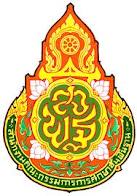         รายงานการประชุม ผู้บริหารสถานศึกษา เพื่อขับเคลื่อนนโยบายการบริหารจัดการศึกษา      สำนักงานเขตพื้นที่การศึกษาประถมศึกษาสิงห์บุรี      ครั้งที่  ๑๒/๒๕๕๙      เมื่อวันจันทร์ที่  ๒6  ธันวาคม  พ.ศ.๒๕๕๙ เวลา ๐๙.๐๐ น.ณ  ศูนย์ศึกษาวสุภัทร อาคารเฉลิมพระเกียรติฯ โรงเรียนวัดพรหมสาคร อำเภอเมือง จังหวัดสิงห์บุรี…………………………………..คณะผู้บริหารของ สพป.สิงห์บุรี ๑.นายนิวัต เชื้อนาค		รองผู้อำนวยการสำนักงานเขตพื้นที่การศึกษาประถมศึกษาสิงห์บุรี (ประธาน)๔. นายนิกูล  จิตรบรรพต 	รองผู้อำนวยการสำนักงานเขตพื้นที่การศึกษาประถมศึกษาสิงห์บุรี ๘. นายสัจจา  สีปาน  		รองผู้อำนวยการสำนักงานเขตพื้นที่การศึกษาประถมศึกษาสิงห์บุรี ๙. นายณรงค์  ชุณหะนันทน์  	รองผู้อำนวยการสำนักงานเขตพื้นที่การศึกษาประถมศึกษาสิงห์บุรี ๑๐. นายสุรชัย  แย้มสวัสดิ์ 		ผู้อำนวยการกลุ่มอำนวยการ๑๑. นายกฤษฎิ์ ทองคำปั้น		แทน ผู้อำนวยการกลุ่มบริหารงานบุคคล๑๒. นางสาวทิพรัตน์  โสภาจารีย์		ผู้อำนวยการกลุ่มนโยบายและแผน๑๓. นางสาววาสนา สิงห์โชติ		รักษาการในตำแหน่ง ผู้อำนวยการกลุ่มส่งเสริมสถานศึกษาเอกชน๑๔. นางสิร์รานี  วสุภัทร์			ผู้อำนวยการกลุ่มนิเทศฯ 		๑๕. นางศรีรัตน์  ดารามาศ		ผู้อำนวยการกลุ่มส่งเสริมการจัดการศึกษา 	๑๖. นางสาววิมล  อรัญปาน		ผู้อำนวยการหน่วยตรวจสอบภายใน 	๑๘. นางทัศนีย์  คำนึง			ผู้อำนวยการศูนย์เทคโนโลยีสารสนเทศศึกษานิเทศก์ สพป.สิงห์บุรี ๑. นางเยาวภา  รัตนบัลลังค์		ศึกษานิเทศก์ชำนาญการพิเศษ๓. นางประมวล  ศรีสุธรรมศักดิ์  		ศึกษานิเทศก์ชำนาญการพิเศษ๔. นางกุลยา  สะอาดม่วง			ศึกษานิเทศก์ชำนาญการพิเศษ 	๖. นายวิจิตร  บัวใหญ่ 			ศึกษานิเทศก์ชำนาญการพิเศษ๗. นายอัมพร  เรือนนาค 			ศึกษานิเทศก์ชำนาญการ๓. นายสมชาย  พวงโต			ศึกษานิเทศก์ชำนาญการพิเศษ 				๑๐. นางสาวภัทรรัตน์  แสงเดือน		ศึกษานิเทศก์ชำนาญการ    ผู้บริหารสถานศึกษา  นางสุพัชชา ทิพยสุวรรณมาลา ผู้อำนวยการโรงเรียนวัดราษฎร์ประสิทธิ์นายกิตติชัย  ศรีประเสริฐ 	ผู้อำนวยการโรงเรียนวัดสังฆราชาวาส นางวรรณา  สุ่มสุข	 	ผู้อำนวยการโรงเรียนวัดเสาธงทองนางนวลศรี  กลิ่นดอกแก้ว	แทน ผู้อำนวยการโรงเรียนวัดหัวว่าวนางยุพิน สังข์สอน		แทน ผู้อำนวยการโรงเรียนบ้านบางสำราญนางเสนียม พันธ์ไทย		ผู้อำนวยการโรงเรียนวัดโคกพระ นายสุชาติ  เอี่ยมสุภา 	ผู้อำนวยการโรงเรียนวัดจักรสีห์นางอุดมพร  ตาระกา 	ผู้อำนวยการโรงเรียนชุมชนวัดพระนอนจักรสีห์๒นายนรงค์ โสภา		ผู้อำนวยการโรงเรียนวัดศรีสาครนายเพิ่มศักดิ์ บัวรักษ์ 	ผู้อำนวยการโรงเรียนวัดตึกราชา จ.ส.อ.กรสิรวิชย์ ไอศุริยการ 	ผู้อำนวยการโรงเรียนวัดพระปรางค์มุนีนายสุธีร์ เครือวรรณ์ 		ผู้อำนวยการโรงเรียนวัดศรัทธาภิรมย์นางวรรณพร  โพธิ์เวชกุล	ผู้อำนวยการโรงเรียนวัดกระดังงานายเด่นเชิงชาย คร้ามแสง	ผู้อำนวยการโรงเรียนวัดประโชติการามนายสมนึก  ผิวผ่อง 		ผู้อำนวยการโรงเรียนวัดสะอาดราษฎร์บำรุงนางพิมพ์ฉวี  จิตรบรรพต 	ผู้อำนวยการโรงเรียนอนุบาลสิงห์บุรี นางศรีรัตน์  บัวใหญ่ 		ผู้อำนวยการโรงเรียนวัดพรหมสาคร นายวันชัย  กล้าเอี่ยม	  	ผู้อำนวยการโรงเรียนวัดข่อยนายชาลี  บ่ายเที่ยง 		ผู้อำนวยการโรงเรียนวัดโพธิ์ชัยนายอุดร  ชื่นกลิ่น		ผู้อำนวยการโรงเรียนอนุบาลเมืองสิงห์บุรี นางอรพรรณ  บุษบงค์	ผู้อำนวยการโรงเรียนโพธิ์รัตน์วรานุสรณ์นางทัศนีย์  เอี่ยมลออ		ผู้อำนวยการโรงเรียนอินทโมลีประทานนางเบญญาภา กฤตพงษ์ธร	ผู้อำนวยการโรงเรียนอนุบาลกฤตพงษ์ธร นางขนิษฐา คงสมบุญ		แทน ผู้อำนวยการโรงเรียนวัดโพธิ์สำราญ(ไผ่ขาด)นายนิกร ศรีทอง 		ผู้อำนวยการโรงเรียนวัดเพิ่มประสิทธิผลนายปรีชีพ กลิ่นหัวไผ่		ผู้อำนวยการโรงเรียนวัดสว่างอารมณ์นางรุ่งนภา  กาญจนสมบัติ	ผู้อำนวยการโรงเรียนวัดกระทุ่มปี่นางทวีป  บรรจงเปลี่ยน	ผู้อำนวยการโรงเรียนวัดบ้านลำนางจันทร์เพ็ญ  เพ็ชรอ่วม	ผู้อำนวยการโรงเรียนวัดน้อย นางจิติภัสร์  อัครโรจน์รวี 	ผู้อำนวยการโรงเรียนวัดตุ้มหูนางสาวนุชนารถ ยิ้มจันทร์	ผู้อำนวยการโรงเรียนวัดท่าอิฐนางสาวสุจิตรา  ตื้อมี 	ผู้อำนวยการโรงเรียนวัดบางปูนนางสุภาพ มงคล		ผู้อำนวยการโรงเรียนวัดระนามนายธรรมศักดิ์  อาภากุลอนุ 	ผู้อำนวยการโรงเรียนวัดกลางนางเนาวรัตน์  วันทอง 	ผู้อำนวยการโรงเรียนวัดคลองโพธิ์ศรีนายอาจหาญ ภู่ตัน	 	ผู้อำนวยการโรงเรียนวัดเชียงราก (ส่งผู้แทน) นางพิฐชญาณ์  ไพรดำ  	ผู้อำนวยการโรงเรียนวัดเซ่าสิงห์	นายธงชัย  กุลพรหมสโร 	ผู้อำนวยการโรงเรียนชุมชนวัดดงยางนายสุรพงษ์ นิธิโรจนานนท์	แทนผู้อำนวยการโรงเรียนวัดไผ่ดำ (มิตรภาพที่ ๑๘๓)นายสมยศ  สังข์สอาด 	ผู้อำนวยการโรงเรียนวัดล่องกะเบา	นายนิรันดร์  สุขุมะ		ผู้อำนวยการโรงเรียนวัดเสือข้ามนางณัฐวรรณ  ศรีทอง	ผู้อำนวยการโรงเรียนบ้านคูเมืองนายร่าเริง  รักชัย		ผู้อำนวยการโรงเรียนวัดหนองสุ่มนายบุญเลิศ  จำสนอง 	ผู้อำนวยการโรงเรียนวัดการ้อง นางสาวพิสมัย  อินทวาส 	ผู้อำนวยการโรงเรียนวัดยางนางสาวบังอร  เขียวรอด	ผู้อำนวยการโรงเรียนวัดโฆสิทธาราม นายรังสิวุฒิ ศรีพุฒิ  		ผู้อำนวยการโรงเรียนวัดทองนายไพบูลย์  ฟักขำ 		ผู้อำนวยการโรงเรียนอนุบาลอินทร์บุรี๓นายนพพร  ล่ำสัน 		ผู้อำนวยการโรงเรียนวัดประศุกนางสาวณัฐิกานต์  รักนาค	ผู้อำนวยการโรงเรียนวัดโบสถ์ นายวีระชาติ ตั้งทวี		แทน ผู้อำนวยการโรงเรียนวัดเฉลิมมาศนางอารมณ์ ปราสาทแก้ว	ผู้อำนวยการสิงห์อุดมวิทยานายชลิต ชมชื่นจิตร์		ผู้อำนวยการโรงเรียนสามัคคีวิทยานางสุมาลี พูลเอี่ยม		ผู้อำนวยการปราสาทวิทยานางวัลชรี  ตาละเวช 		ผู้อำนวยการโรงเรียนศรีอุดมวิทยานายจีรัชญ์  ตาบทอง		ผู้อำนวยการโรงเรียนอุดมศิลป์นายกิตติพงศ์ ดำรงขาวโต	ผู้อำนวยการโรงเรียนอนุบาลพรหมบุรี นางสมใจ จีนเท่ห์ 		แทน ผู้อำนวยการโรงเรียนวัดโพธิ์เอนนายศักดิ์ชัย  หัศภาดล 	ผู้อำนวยการโรงเรียนวัดเก้าชั่งนายสมบัติ  สุขสบาย 		ผู้อำนวยการโรงเรียนวัดโคปูนนายศุภศิษฏ์  นุ่มฤทธิ์		ผู้อำนวยการโรงเรียนวัดตราชูนายภูวเดช จารุภัทรภักดี 	ผู้อำนวยการโรงเรียนบ้านเก่านางวันดี บุ้งทอง  		ผู้อำนวยการโรงเรียนวัดกลางธนรินทร์นายมงคล  เครือทิวา		ผู้อำนวยการโรงเรียนวัดอัมพวัน นายเสน่ห์  พัฒน์พันธุ์		ผู้อำนวยการโรงเรียนวัดเตย นางประภา พวงดอกไม้ 	ผู้อำนวยการโรงเรียนวัดประสาท นางสาวกุลธิดา อ่อนมี	ผู้อำนวยการโรงเรียนชุมชนวัดเทพมงคลนางจุฑารัตน์  แสงสว่าง	ผู้อำนวยการโรงเรียนวัดพรหมเทพาวาส นายไพศาล จูฑะพันธุ์		ผู้อำนวยการโรงเรียนวัดหลวงนายวรรณวิทย์  แจ่มฟ้า	แทน ผู้อำนวยการโรงเรียนวัดโคภาภิวัฒน์นายมุนี  คำแย้ม		ผู้อำนวยการโรงเรียนนาคประดิษฐวิทยา (ส่งผู้แทน)นายเชาวลิต บุญอิ่ม		ผู้อำนวยการโรงเรียนวัดชัณสูตรนางบังอร  ระย้าย้อย		ผู้อำนวยการโรงเรียนชุมชนวัดพระปรางค์วิริยวิทยา นางเรณู พั่วงาม		แทน ผู้อำนวยการโรงเรียนวัดน้ำผึ้งนายอวยพร กลิ่นสุคนธ์	แทน ผู้อำนวยการโรงเรียนวัดวังขรณ์นางเพ็ญศรี ชิตสกุล 		ผู้อำนวยการโรงเรียนชุมชนบ้านไม้ดัดนายถัน ทองดี		ผู้อำนวยการโรงเรียนวัดประสิทธิ์คุณากรนายสมเกียรติ ทำดี		ผู้อำนวยการโรงเรียนวัดแหลมคางนายกิตติ วงษ์แหวน		ผู้อำนวยการโรงเรียนวัดตลาดโพธิ์ นายทรงวุฒิ  โตโสภณ 	ผู้อำนวยการโรงเรียนอนุบาลบางระจันนายสุนทร  ภู่แพร 		ผู้อำนวยการโรงเรียนเรืองเดชประชานุเคราะห์นายสำราญ  ชูเนตร 		ผู้อำนวยการโรงเรียนวัดบ้านจ่า นางสาวอัญชลี สังข์ทอง	ผู้อำนวยการโรงเรียนวัดกลางชูศรีเจริญสุขนายประจำ เพ็ชรดำ		ผู้อำนวยการโรงเรียนวัดชะอมสามัคคีธรรมนายสถาพร เจกะพงษ์	ผู้อำนวยการโรงเรียนบ้านทุ่งกลับนายบรรเทิง  โนนเปือย	ผู้อำนวยการโรงเรียนวัดคีมนายรุ่งโรจน์  ศรีไพโรจน์ 	ผู้อำนวยการโรงเรียนวัดดอนเจดีย์นางลัดดา ตาระกา		แทน ผู้อำนวยการโรงเรียนบ้านทุ่งว้า ๔นายสุชิน  ทดแทน	 	ผู้อำนวยการโรงเรียนวัดห้วยเจริญสุขนายซ้อน  สุริยวัฒนานนท์	ผู้อำนวยการโรงเรียนวิจิตรศึกษา นางสาวนิภาพรรณ สุภพไชยาสิทธิ์ ผู้อำนวยการโรงเรียนวัดขุนสงฆ์ นางสมพิชญ์ วงศ์ด้วง		ผู้อำนวยการโรงเรียนค่ายบางระจันนางสาวยุพา  บุญอนันต์	ผู้อำนวยการโรงเรียนวัดประดับ นายมานะ  ทองรักษ์		ผู้อำนวยการโรงเรียนอนุบาลค่ายบางระจันนายสมหมาย พลทวี	  	ผู้อำนวยการโรงเรียนวัดตะโกรวมนายนคร  สุขโข 		ผู้อำนวยการโรงเรียนวัดวังกระจับนายสุรชัย  ร่มโพธิ์ 		ผู้อำนวยการโรงเรียนวัดบ้านกลับนายทัศนัย ศรีสุธรรมศักดิ์ 	ผู้อำนวยการโรงเรียนวัดโพธิ์ทะเลสามัคคีนางสาวจริยา  จันทราสา	ผู้อำนวยการโรงเรียนไทยรัฐวิทยา ๕๖นายสมชาย สิงหา	ผู้อำนวยการโรงเรียนบ้านหนองลีวิทยาคมนายไพฑูรย์  พึ่งน้อย	ผู้อำนวยการโรงเรียนชุมชนวัดกลางท่าข้ามนายสมพร  แพรม้วน 	ผู้อำนวยการโรงเรียนวัดโพธิ์ศรี นายทองดี เมืองเจริญ 	ผู้อำนวยการโรงเรียนวัดสาธุการาม นางดวงใจ สุขสบาย 	ผู้อำนวยการโรงเรียนวัดโพธิ์สังฆาราม นางสาวกมลทิพย์ ใจเที่ยง ผู้อำนวยการโรงเรียนชุมชนวัดม่วง นางสาวอลิสา อาชานุสรณ์ ผู้อำนวยการโรงเรียนอุดมทรัพย์นายมุนี พวงดอกไม้	แทน ผู้อำนวยการโรงเรียนวัดสิงห์นายประสงค์  สังข์ทอง 	ผู้อำนวยการโรงเรียนวัดถอนสมอ นายธวัช นาคชุ่ม		แทน ผู้อำนวยการโรงเรียนวัดโบสถ์นายสิงห์ชัย แพรเจริญ	ผู้อำนวยการโรงเรียนวัดโสภานางสาวอังคณา อินทร์กระวี ผู้อำนวยการโรงเรียนชุมชนวัดเสาธงหินนางสุภาพ บัวแก้ว	ผู้อำนวยการโรงเรียนวัดพิกุลทองนางศศิธร  แพรเจริญ 	ผู้อำนวยการโรงเรียนวัดวิหารขาวว่าที่ ร.อ.สมพร สุวรรณรังค์ ผู้อำนวยการโรงเรียนอนุบาลท่าช้างนายทวีป  ใจเพียร	ผู้อำนวยการโรงเรียนใจเพียรวิทยานุสรณ์ (ส่งผู้แทน)ผู้ไม่มาประชุม ๑. นายสุเมธี  จันทร์หอม 	        	ผู้อำนวยการสำนักงานเขตพื้นที่การศึกษาประถมศึกษาสิงห์บุรี      ไปราชการ๒. นางสาววารุณีย์  บุญคง         	รองผู้อำนวยการสำนักงานเขตพื้นที่การศึกษาประถมศึกษาสิงห์บุรี  ไปราชการ๕. นายเรวัฒ  ชมภูเจริญ 		รองผู้อำนวยการสำนักงานเขตพื้นที่การศึกษาประถมศึกษาสิงห์บุรี  ไปราชการ๗. นายสุเชษฐ  ประชากุล  	รองผู้อำนวยการสำนักงานเขตพื้นที่การศึกษาประถมศึกษาสิงห์บุรี  ไปราชการ๑๗. นางณัฐติกาญจน์  เที่ยงธรรม	ผู้อำนวยการกลุ่มบริหารงานการเงินและสินทรัพย์		       ลาพักผ่อน๔. นายคืนดิน  เจริญสอน		ผู้อำนวยการโรงเรียนเจริญสอนศึกษา				-๗. บาทหลวงพรชัย สิงห์สา	ผู้อำนวยการโรงเรียนพระกุมารเยซูสิงห์บุรี				-๕เริ่มประชุมเวลา ๐๙.๐๐ น.เมื่อที่ประชุมพร้อมแล้ว นายนิวัต เชื้อนาค รองผู้อำนวยการสำนักงานเขตพื้นที่การศึกษาประถมศึกษาสิงห์บุรี  ได้รับมอบหมายจาก นายสุเมธี จันทร์หอม ผู้อำนวยการสำนักงานเขตพื้นที่การศึกษาประถมศึกษาสิงห์บุรี เป็นประธานการประชุมผู้บริหารสถานศึกษา เพื่อขับเคลื่อนนโยบายการบริหารจัดการศึกษา สังกัด สพป.สิงห์บุรี ในครั้งนี้แทน เนื่องจากติดราชการ  โดยได้ประกอบพิธีเปิดการประชุมตามลำดับ โดยมีกิจกรรมการประชุม ตามลำดับดังนี้การรับชมการถ่ายทอดสด การมอบนโยบายของรัฐมนตรีว่าการกระทรวงศึกษาธิการ นพ.ธีระเกียรติ เจริญเศรษฐศิลป์ สรุปนโยบาย ดังนี้๑.๑ การน้อมนำแนวพระราชดำริ และพระบรมราโชบายด้านการศึกษา ๑.๒ การดำเนินการตามแผนยุทธศาสตร์ชาติ ระยะ ๒๐ ปี ๑.๓ ความโปร่งใสที่สุดในประวัติศาสตร์ Anti Corruption ๑.๔ เตรียมพัฒนาโรงเรียน ICU ทั่วประเทศ ตามแนวทาง School Improvement Project  	๒. พิธีรับมอบหนังสือสารานุกรมไทยสำหรับเยาวชน ฉบับพระราชทาน เล่มที่ ๔๐ โดยสโมสรไลออนส์ชัยนาท	๓. กิจกรรมยกย่องเชิดชูเกียรติและเสริมสร้างกำลังใจในการปฏิบัติงาน โดยมอบช่อดอกไม้แสดงความยินดีกับผู้อำนวยการสถานศึกษาที่ได้รับการคัดเลือกให้ดำรงตำแหน่งใหม่	๔. พิธีบันทึกข้อตกลง (MOU) การปฏิบัติงานในหน้าที่ผู้อำนวยการสถานศึกษาที่ได้รับการคัดเลือกให้ดำรงตำแหน่งใหม่ระเบียบวาระที่ ๑ 	เรื่องที่ประธานแจ้งให้ที่ประชุมทราบ			เรื่องที่ ๑ จุดเน้นสำคัญ “นโยบายด้านการศึกษา”			นางสาวทิพรัตน์ โสภาจารีย์ ผู้อำนวยการกลุ่มนโยบายและแผน ได้นำนโยบายด้านการศึกษา แจ้งให้ที่ประชุมทราบ ประเด็นเสนอ		เพื่อโปรดทราบมติที่ประชุม		รับทราบระเบียบวาระที่ ๒ 	เรื่องรับรองรายงานการประชุม ผู้บริหารสถานศึกษา สังกัด สพป.สิงห์บุรี			ครั้งที่ ๑๑/๒๕๕๙ เมื่อวันที่ ๒๘ พฤศจิกายน  ๒๕๕๙สพป.สิงห์บุรี ได้ประชุม ผู้บริหารสถานศึกษา สังกัด สพป.สิงห์บุรี ครั้งที่ ๑๑/๒๕๕๙ รูปแบบแยกอำเภอ เมื่อวันที่ ๒๘ พฤศจิกายน ๒๕๕๙ เวลา ๐๙.๐๐ น. ณ สถานที่ ๖ อำเภอ ประกอบด้วย อำเภอเมืองสิงห์บุรี ณ โรงเรียนวัดโพธิ์ชัยอำเภออินทร์บุรี ณ โรงเรียนวัดเพิ่มประสิทธิผลอำเภอบางระจัน ณ โรงเรียนอนุบาลบางระจันอำเภอค่ายบางระจัน ณ โรงเรียนวัดตะโกรวมอำเภอพรหมบุรี ณ โรงเรียนวัดกลางธนรินทร์อำเภอท่าช้าง ณ โรงเรียนวัดพิกุลทอง๖สพป.สิงห์บุรี ได้จัดทำรายงานการประชุมดังกล่าว  เพื่อแจ้งผู้เกี่ยวข้องนำไปปฏิบัติและพิจารณารับรองรายงานการประชุม ทางเว็บไซต์ของ สพป.สิงห์บุรี www.singarea.moe.go.th  มุมด้านซ้ายของเว็บไซต์  ชื่อ “รายงานประชุมคณะผู้บริหาร” หากมีประเด็นจะเพิ่มเติม แก้ไข ปรับปรุงประการใด  โปรดแจ้งกลุ่มอำนวยการ ภายในวันที่ ๒๗ ธันวาคม ๒๕๕๙ หากพ้นกำหนดนี้ ถือว่าที่ประชุมรับรองรายงานการประชุมดังกล่าวประเด็นเสนอ		เพื่อโปรดทราบและดำเนินการมติที่ประชุม		รับทราบและรับรองรายงานการประชุมผู้บริหารสถานศึกษา สังกัด สพป.สิงห์บุรี ครั้งที่ ๑๑/๒๕๕๙ รูปแบบแยกอำเภอ เมื่อวันที่ ๒๘ พฤศจิกายน ๒๕๕๙ โดยไม่มีข้อแก้ไขปัรับปรุงหรือเพิ่มเติมประการใดระเบียบวาระที่ ๓ 	เรื่องที่เสนอให้ที่ประชุมทราบกลุ่มอำนวยการเรื่องที่ ๑  การจัดงานวันครู ครั้งที่ ๖๑ พ.ศ.๒๕๖๐ ข้อเท็จจริง :  ด้วย คณะอนุกรรมการจัดงานวันครู ครั้งที่ ๖๑  พ.ศ. ๒๕๖๐  กำหนดจัดงานวันครู ครั้งที่ ๖๑  พ.ศ. ๒๕๖๐  ในวันจันทร์ที่ ๑๖ มกราคม ๒๕๖๐ โดยมีรายละเอียด ดังนี้กำหนดแก่นสาระ (Theme) ของการจัดงานวันครูครั้งนี้คือ “พระผู้ทรงเป็นบูรพาจารย์ของครู” เพื่อเทิดพระเกียรติพระบาทสมเด็จพระปรมินทรมหาภูมิพลอดุลยเดช๒. กิจกรรมหลักที่สำคัญ ประกอบด้วย	    ๒.๑ กิจกรรมถวายความอาลัยและน้อมสำนึกในพระมหากรุณาธิคุณพระบาทสมเด็จพระปรมินทรมหาภูมิพลอดุลยเดช โดยจัดโต๊ะหมู่บูชาพระบรมฉายาลักษณ์ตั้งเครื่องทองน้อยและประกอบพิธีดังนี้ถวายพวงมาลัยสีขาว พร้อมจุดธูปเทียนเครื่องทองน้อย  กล่าวสำนึกในพระมหากรุณาธิคุณ แสดงความไว้อาลัย ๘๙ วินาที ลงนามถวายความอาลัย	    ๒.๒ กิจกรรมเทิดพระเกียรติพระบาทสมเด็จพระปรมินทรมหาภูมิพลอดุลยเดช “พระผู้ทรงเป็นบูรพาจารย์ของครู” โดยจัดนิทรรศการเทิดพระเกียรติพระบาทสมเด็จพระปรมินทรมหาภูมิพลอดุลยเดช “พระผู้ทรงเป็นบูรพาจารย์ของครู”	    ๒.๓ กิจกรรมรำลึกถึงพระคุณบูรพาจารย์  พิธีทำบุญตักบาตร  พิธีรำลึกถึงพระคุณบูรพาจารย์  พิธีกล่าวคำปฏิญาณ  พิธีคารวะครูอาวุโส	    ๒.๔ กิจกรรมรำลึกพระคุณครู โดยการส่งการ์ดอวยพรครูและระลึกถึงพระคุณครู รวมทั้งการไปเยี่ยมขอพรครูที่โรงเรียนเก่า เป็นต้น (ตามที่หน่วยจัดเห็นสมควร)	    ๒.๕ กิจกรรมยกย่องเชิดชูเกียรติครู โดยจัดให้มีการมอบรางวัลระดับเขต อำเภอ หรือสถานศึกษา (ตามที่หน่วยจัดเห็นสมควร)	    ๒.๖ กิจกรรมแสดงผลงานทางวิชาชีพและวิชาการ (ตามที่หน่วยจัดเห็นสมควร)๓. ประธานกรรมการศึกษาธิการจังหวัด หรือรองประธานกรรมการศึกษาธิการจังหวัดเป็นประธานในพิธี๔. สถานที่จัดงานพิจารณาตามความเหมาะสม๕ กิจกรรมสัปดาห์วันครู ระหว่างวันที่ ๑๑-๑๗ มกราคม ๒๕๖๐ โดยสถานศึกษา ครู นักเรียน ครูภูมิปัญญา และชุมชนร่วมกันทำกิจกรรมหรือกิจกรรมจิตอาสา เช่น การทำความสะอาดสถานศึกษาหรือชุมชน การเก็บขยะในชุมชนหรือสถานที่ท่องเที่ยวในชุมชน การปลูกป่าหรือปลูกต้นไม้ หรือการบริจาคโลหิต เป็นต้น๖. ให้งดกิจกรรมสันทนาการในการจัดกิจกรรมสัปดาห์วันครู๗๗. สามารถจัดการแข่งขันกีฬาและกองเชียร์ได้โดยพิจารณาตามความเหมาะสม๘. การจัดเลี้ยงสังสรรค์ ให้ทำในอาคารหรือพื้นที่ที่มีขอบเขตเหมาะสม และเป็นเรื่องเฉพาะกลุ่มตามความจำเป็นหรือได้เตรียมการเอาไว้แล้ว โดยปรึกษาหารือขอคำแนะนำจากผู้ว่าราชการจังหวัดการดำเนินการ : คุรุสภาเขตพื้นที่การศึกษาจังหวัดสิงห์บุรี ได้ประชุมคณะกรรมการอำนวยการ การจัดงานวันครู ประจำปี ๒๕๖๐ เมื่อวันที่ ๒๒ ธันวาคม ๒๕๕๙ เวลา ๑๓.๓๐ น. ณ ห้องประชุม สพป.สิงห์บุรี ชั้น ๒ สรุปผลการประชุมดังกล่าว ตามกำหนดการที่แนบ (เอกสารแนบ ๑ หน้า ๑-๒)ประเด็นเสนอ	เพื่อทราบ และดำเนินการแจ้งข้าราชการครูและบุคลากรทางการศึกษาทราบทั่วกันมติที่ประชุม	รับทราบ		เรื่องที่ ๒  การจัดสรรเงินทุนหมุนเวียนเพื่อแก้ไขปัญหาหนี้สินข้าราชการครู ประจำปีงบประมาณ พ.ศ.๒๕๖๐ ข้อเท็จจริง : ด้วยคณะกรรมการบริหารเงินทุนหมุนเวียนเพื่อแก้ไขปัญหาหนี้สินข้าราชการครู ได้มีมติอนุมัติจัดสรรเงินทุนหมุนเวียนเพื่อแก้ไขปัญหาหนี้สินข้าราชการครู  ประจำปีงบประมาณ พ.ศ.๒๕๕๙ วงเงินจำนวน ๑๐๐,๐๐๐,๐๐๐ บาท(หนึ่งร้อยล้านบาทถ้วน)แนวปฏิบัติ : สำนักงานเขตพื้นที่การศึกษาประถมศึกษาสิงห์บุรี จึงขอแจ้งประชาสัมพันธ์ให้กับข้าราชการครู (ผู้สอน) ที่มีความประสงค์กู้ยืมและมีคุณสมบัติครบถ้วนได้กู้ยืม วงเงินรายละไม่เกิน ๒๐๐,๐๐๐ บาท (สองแสนบาทถ้วน) กำหนดอัตราดอกเบี้ยร้อยละ ๔ ต่อปี  โดยไม่จำกัดจำนวนรายผู้กู้ และให้ถือปฏิบัติตามระเบียบหลักเกณฑ์และวิธีการให้กู้ยืมเงินทุนหมุนเวียนเพื่อแก้ไขปัญหาหนี้สินข้าราชการครู พ.ศ.๒๕๕๙  ดังแนบ (เอกสารแนบ ๒ หน้า๓-๖)การดำเนินการ : ข้าราชการครูผู้ประสงค์กู้ยืมเงินและมีคุณสมบัติครบถ้วน สามารถส่งเอกสารคำขอกู้ยืมเงิน (แบบ ทป.๑) พร้อมหลักฐานประกอบการขอกู้ยืมเงินตามที่กำหนด หรือสอบถามรายละเอียดเพิ่มเติมได้ที่กลุ่มอำนวยการ สพป.สิงห์บุรี (หมายเลขโทรศัพท์ ๐๓๖-๕๑๑๔๑๗ หรือ ๐๘๑-๘๕๒๒๙๒๑) ภายในวันที่ ๓๐ ธันวาคม ๒๕๕๙   สรุปหลักเกณฑ์และวิธีการ ดังนี้ข้อ ๑ ข้าราชการครูผู้ขอกู้ยืมฯต้องเป็นหนี้สินที่มีอยู่จริงบังคับได้ตามกฎหมาย ดังนี้๑.๑ เป็นหนี้ที่มีอยู่ก่อนวันยื่นกู้ยืม๑.๒ เป็นหนี้เงินกู้กับธนาคาร/สหกรณ์ออมทรัพย์/สถาบันการเงินอื่นตามกฎหมาย ยกเว้น บัตรเครดิต บัตรสินเชื่อเงินสด๑.๓ เป็นหนี้ในฐานะผู้ค้ำประกันที่มีคำพิพากษาให้ชำระหนี้		ข้อ ๒ จำนวนวงเงินให้กู้ยืม คนละไม่เกิน ๒๐๐,๐๐๐ บาท อัตราดอกเบี้ยร้อยละ ๔ ต่อปี ผ่อนชำระคืนภายในกำหนด ๘ ปี(๙๖ งวด) ไม่เกินกำหนดเวลาอายุราชการของผู้กู้ยืมและหักเงินเดือน ณ ที่จ่ายข้อ ๓ คุณสมบัติของผู้กู้ยืม๓.๑ เป็นข้าราชการครูผู้สอนตามระเบียบกระทรวงศึกษาธิการ ๓.๒ รับราชการมาแล้วไม่น้อยกว่า ๕ ปี๓.๓ มีเงินเดือนและเงินได้รายเดือนคงเหลือสุทธิไม่น้อยกว่าร้อยละ ๓๐ ๓.๔ เป็นผู้ปฏิบัติหน้าที่ด้วยความมุ่งมั่น ตั้งใจ วิริยะ อุตสาหะ มีความประพฤติดี๓.๕ ไม่เคยเป็นลูกหนี้เงินทุนหมุนเวียนเพื่อแก้ไขปัญหาหนี้สินข้าราชการครูมาก่อน๓.๖ ไม่เป็นบุคคลที่อยู่ระหว่างถูกตั้งคณะกรรมการสอบสวนทางวินัย๓.๗ ไม่เป็นผู้ถูกฟ้องร้องคดีล้มละลายหรือมีคำสั่งศาลให้พิทักษ์ทรัพย์		ข้อ ๔ หลักประกันการกู้ยืม ด้วยทรัพย์หรือค้ำประกันด้วยบุคคล		ข้อ ๕ การจ่ายเงินกู้ยืม จ่ายให้แก่เจ้าหนี้ของข้าราชการครูผู้กู้ยืมเงินโดยตรง๘ประเด็นเสนอ	เพื่อทราบ และดำเนินการแจ้งประชาสัมพันธ์ให้ข้าราชการครูผู้สอนทราบทั่วกันมติที่ประชุม	รับทราบเรื่องที่ ๓  โครงการอุปสมบทเพื่อถวายเป็นพระราชกุศลแด่พระบาทสมเด็จพระปริมินทรมหาภูมิพลอดุลยเดช เมื่อครบกำหนดปัญญาสมวาร (50 วัน) และสตมวาร (100 วัน)                      ข้อเท็จจริง : ตามที่จังหวัดสิงห์บุรี โดยสำนักงานพระพุทธศาสนาจังหวัดสิงห์บุรี  ร่วมกับคณะสงฆ์จังหวัดสิงห์บุรี ได้ดำเนินการโครงการอุปสมบทเพื่อถวายเป็นพระราชกุศลแด่พระบาทสมเด็จพระปริมินทร                 มหาภูมิพลอดุลยเดช  เมื่อครบกำหนดปัญญาสมวาร (50 วัน) และสตมวาร (100 วัน)  ซึ่งได้กำหนดอุปสมบทปัญญาสมวาร (50 วัน) ระหว่างวันที่ 28 พฤศจิกายน – 6 ธันวาคม พ.ศ. 2559   แล้วนั้น และกำหนดอุปสมบทสตมวาร (100 วัน)  ระหว่างวันที่ 17 -25 มกราคม พ.ศ. 2560  ณ วัดพระนอนจักรสีห์วรวิหาร  ตำบลจักรสีห์  อำเภอเมือง  จังหวัดสิงห์บุรี                       แนวปฏิบัติ :  จังหวัดสิงห์บุรี ขอความร่วมมือหน่วยงานสังกัดกระทรวงศึกษาธิการจัดหาผู้เข้าร่วมอุปสมบทกำหนดสตมวาร (100 วัน)  จำนวน 12 คน    และเชิญชวนร่วมทำบุญถวายภัตตาหารพระสงฆ์ ในวันที่  24 มกราคม 2560  หน่วยงานทางการศึกษา เป็นเจ้าภาพ  จำนวน 5,000 บาท   การดำเนินการ :  ขณะนี้ ในส่วนของหน่วยงานสังกัดกระทรวงศึกษาธิการ มีผู้แจ้งความประสงค์ เข้าร่วมอุปสมบทแล้ว ดังนี้๑. สพป.สิงห์บุรี    จำนวน 5 คน  (ได้รับแจ้งแล้ว จำนวน 4 คน)  ได้แก่    ๑.๑ นายณรงค์ ชุณหะนันทน์ รอง ผอ.สพป.สิงห์บุรี   ๑.๒ นายประสงค์  สังข์ทอง   ผู้อำนวยการโรงเรียนวัดถอนสมอ     ๑.๓ นายสมชาย  โตงาม  ข้าราชการครูโรงเรียนวัดถอนสมอ     ๑.๔ นายนันทภพ  โพรัง  เจ้าหน้าที่ธุรการโรงเรียนวัดถอนสมอ    ๑.๕ นายนราภัทร  ชื่นพักตร์   ลูกจ้างชั่วคราว นักการภารโรง๒. สพม.เขต 5     จำนวน  3 คน     (ยังไม่ได้รับแจ้ง) ๓. สำนักงานคณะกรรมการอาชีวศึกษาสิงห์บุรี   จำนวน 2 คน  (ยังไม่ได้รับแจ้ง) ๔. สำนักงาน กศน.จังหวัดสิงห์บุรี  จำนวน  2 คน      (ยังไม่ได้รับแจ้ง) ประเด็นเสนอ  เพื่อทราบและดำเนินการประชาสัมพันธ์เชิญชวนเข้าร่วมอุปสมบท กำหนดสตมวาร  (100 วัน)  และร่วมทำบุญถวายภัตตาหารตามกำลังศรัทธา โดยส่งเงินร่วมทำบุญได้ที่กลุ่มอำนวยการ มติที่ประชุม	รับทราบ๙เรื่องที่ ๔  วันหยุดราชการ วันที่ 5 ธันวาคม 2559 และวันหยุดราชการช่วงเทศกาลปีใหม่ พ.ศ. 2560               	ข้อเท็จจริง/การดำเนินการ : กระทรวงมหาดไทยแจ้งว่า ในคราวประชุมคณะรัฐมนตรีเมื่อวันที่ 22 พฤศจิกายน 2559 คณะรัฐมนตรีได้พิจารณาเกี่ยวกับเรื่องวันหยุดราชการ วันที่ 5 ธันวาคม 2559 และวันหยุดราชการช่วงเทศกาลปีใหม่ พ.ศ. 2560 เพิ่มเป็นกรณีพิเศษแล้วมีมติ ดังนี้ 
                            1. วันหยุดราชการ วันจันทร์ที่ 5 ธันวาคม 2559 ยังคงเป็นวันหยุดราชการในปีนี้                  ส่วนวันหยุดราชการอื่นในปีต่อๆ ไป จะได้มีมติคณะรัฐมนตรีอีกครั้งหนึ่ง 
                            2. วันหยุดราชการช่วงเทศกาลปีใหม่ พ.ศ. 2560 
                                 ๒.๑ กำหนดให้วันอังคารที่ 3 มกราคม 2560 เป็นวันหยุดราชการช่วงเทศกาลปีใหม่ พ.ศ. 2560 เพิ่มเป็นกรณีพิเศษ จำนวน 1 วัน เพื่อให้มีวันหยุดต่อเนื่อง รวม 4 วัน ตั้งแต่วันเสาร์ที่              31 ธันวาคม 2559 – วันอังคารที่ 3 มกราคม 2560 เพื่อสนับสนุนการท่องเที่ยวและให้ประชาชนได้ร่วมกิจกรรมต่างๆ ในช่วงเทศกาลปีใหม่                                 ๒.๒ ในส่วนของรัฐวิสาหกิจ สถาบันการเงิน และภาคเอกชน ให้รัฐวิสาหกิจแต่ละแห่ง ธนาคารแห่งประเทศไทย และกระทรวงแรงงานพิจารณาความเหมาะสม ให้สอดคล้องกับข้อกฎหมายที่เกี่ยวข้องต่อไป 
                            	๒.๓ ในกรณีหน่วยงานใดที่มีภารกิจในการให้บริการประชาชน หรือมีความจำเป็นหรือราชการสำคัญในวันดังกล่าว โดยได้กำหนดหรือนัดหมายไว้ก่อนแล้ว ซึ่งหากยกเลิกหรือเลื่อนไปจะเกิดความเสียหายหรือกระทบต่อการให้บริการประชาชน ให้หัวหน้าหน่วยงานนั้นพิจารณาดำเนินการตามที่เห็นสมควร               โดยมิให้เกิดความเสียหายต่อทางราชการและไม่กระทบต่อการให้บริการประชาชนประเด็นเสนอ	เพื่อทราบ และดำเนินการมติที่ประชุม	รับทราบ		เรื่องที่ ๕  โครงการตรวจสุขภาพประจำปี 2559 		ข้อเท็จจริง : ตามที่ โรงพยาบาลสิงห์บุรี ได้จัดให้มีบริการตรวจสุขภาพประจำปีเชิงรุก  มาบริการตรวจสุขภาพถึงหน่วยงาน  เพื่อเป็นการสนับสนุนการสร้างเสริมสุขภาพให้แก่ข้าราชการครูและบุคลาการทางการศึกษา และลูกจ้างประจำ ในสังกัดสำนักงานเขตพื้นที่การศึกษาประถมศึกษาสิงห์บุรี  การดำเนินการ :  สำนักงานเขตพื้นที่การศึกษาประถมศึกษาสิงห์บุรี ได้แจ้งประชาสัมพันธ์                     ขอเชิญข้าราชการครูและบุคลากรทางการศึกษา  และลูกจ้างประจำ ตรวจสุขภาพประจำปี 2559 นั้น
 		ในการนี้  มีผู้แจ้งความประสงค์ที่เข้าร่วมโครงการตรวจสุขภาพประจำปี จำนวน 674 ราย
 		บัดนี้ ทางโรงพยาบาลสิงห์บุรี ได้แจ้งแผนการตรวจสุขภาพประจำปี มาเพื่อทราบและดำเนินการแจ้งข้าราชการครูและบุคลากรทางการศึกษา และลูกจ้างประจำ ที่เข้าร่วมโครงการทราบและเตรียมตัวเพื่อรับการตรวจฯ รายละเอียดดังแนบ (เอกสารแนบ ๓ หน้า ๗)ประเด็นเสนอ	เพื่อทราบ และดำเนินการมติที่ประชุม	รับทราบ๑๐เรื่องที่ ๖ มอบหนังสือ มรดกวัฒนธรรม วรรณกรรมสิงห์บุรี	 และ คู่มือพิธีการและพิธีกร สำหรับสถานศึกษาและเครือข่าย	
 		ข้อเท็จจริง : กระทรวงศึกษาธิการกำหนดวิธีการในยุทธศาสตร์ที่ 2 หลักสูตรและกระบวนการเรียนรู้ ว่า “ให้นำองค์ความรู้ ทรัพยากรและภูมิปัญญาในท้องถิ่น ประยุกต์ใช้ให้เกิดประโยชน์ทางการศึกษา” ประกอบกับภูมิปัญญาท้องถิ่นของจังหวัดสิงห์บุรี ผู้มีความรู้ ความเชี่ยวชาญด้านวรรณกรรมมีหลากหลายประเภทและมีจำนวนหลายคน ซึ่ง สำนักงานศึกษาธิการจังหวัดสิงห์บุรี การดำเนินการ : สำนักงานเขตพื้นที่การศึกษาประถมศึกษาสิงห์บุรีตระหนัก ให้ความสำคัญกับนโยบายของกระทรวงศึกษาธิการ และของวรรณกรรมซึ่งเป็นสิ่งที่มีคุณค่าทางอารมณ์ ทางปัญญา ทางศีลธรรม                       ทางวัฒนธรรม ทางประวัติศาสตร์ ทางการใช้ภาษา ที่เป็นแรงบันดาลใจให้เกิดการสร้างวรรณกรรมและศิลปกรรม                  ด้านต่างๆ สำนักงานศึกษาธิการจังหวัดสิงห์บุรี และ สำนักงานเขตพื้นที่การศึกษาประถมศึกษาสิงห์บุรี จึงดำเนินการส่งเสริมสนับสนุนให้นักเรียนได้เรียนรู้วรรณกรรมของภูมิปัญญาท้องถิ่นจังหวัดสิงห์บุรี ที่เป็นมรดกวัฒนธรรมที่จะ                     ทำให้นักเรียนได้รับการพัฒนารอบด้านดังกล่าว ด้วยการจัดทำโครงการมรดกวัฒนธรรม วรรณกรรมสิงห์บุรีขึ้น                     โดยมี วัตถุประสงค์ 
 		1. เพื่อรวบรวมวรรณกรรมของภูมิปัญญาท้องถิ่นจังหวัดสิงห์บุรีให้เยาวชนรุ่นหลังได้ศึกษาค้นคว้าสืบไป 
 		2. เพื่อจัดทำเอกสารเผยแพร่วรรณกรรมของภูมิปัญญาท้องถิ่นจังหวัดสิงห์บุรี     		สำนักงานศึกษาธิการจังหวัดสิงห์บุรี และ  สำนักงานเขตพื้นที่การศึกษาประถมศึกษาสิงห์บุรี            ขอมอบหนังสือมรดกวัฒนธรรม วรรณกรรมสิงห์บุรี ฉบับดังกล่าว ให้แก่ ทีมบริหารของสำนักงานเขตพื้นที่การศึกษาประถมศึกษาสิงห์บุรี สถานศึกษาในสังกัด และหน่วยงานราชการในจังหวัดสิงห์บุรี เพื่อจะใช้เป็นประโยชน์ในส่วนที่เกี่ยวข้องต่อไปประเด็นเสนอ	เพื่อทราบ และดำเนินการมติที่ประชุม	รับทราบ๑๑กลุ่มบริหารงานบุคคล     เรื่องที่ ๑  การคัดเลือกข้าราชการครูและบุคลากรทางการศึกษา ตำแหน่งบุคลากรทางการศึกษาอื่น ตามมาตรา ๓๘ ค(๒) เพื่อย้ายและแต่งตั้งให้ดำรงตำแหน่งประเภทวิชาการ ระดับชำนาญการพิเศษข้อเท็จจริง/การดำเนินการ : คณะกรรมการศึกษาธิการจังหวัดสิงห์บุรี ในการประชุมครั้งที่ ๑๑/๒๕๕๙ เมื่อวันที่ ๒๑ ธันวาคม ๒๕๕๙ ได้อนุมัติให้ย้ายและแต่งตั้ง นายกฤษฏิ์ ทองคำปั้น ตำแหน่ง                      นักทรัพยากรบุคคล ระดับชำนาญการพิเศษ ตำแหน่งเลขที่ อ ๒๐ อัตราเงินเดือน ๕๘,๓๙๐ บาท กลุ่มบริหารงานบุคคล ให้ดำรงตำแหน่ง นักทรัพยากรบุคคล ระดับชำนาญการพิเศษ ตำแหน่งเลขที่ อ ๑๙ (ผู้อำนวยการกลุ่ม) กลุ่มบริหารงานบุคคล สังกัด สพป.สิงห์บุรี ทั้งนี้ ตั้งแต่วันที่ ๑ มกราคม ๒๕๖๐ประเด็นเสนอ	เพื่อทราบ และดำเนินการมติที่ประชุม	รับทราบเรื่องที่ ๒  การคัดเลือกบุคคลเพื่อบรรจุและแต่งตั้งให้ดำรงตำแหน่งผู้อำนวยการสถานศึกษา  สังกัดสำนักงานคณะกรรมการการศึกษาขั้นพื้นฐาน  ปี  พ.ศ.  ๒๕๕๙ข้อเท็จจริง : ตามที่คณะกรรมการศึกษาธิการจังหวัดสิงห์บุรี  มีประกาศรับสมัครคัดเลือกบุคคลเพื่อบรรจุและแต่งตั้งให้ดำรงตำแหน่งผู้อำนวยการสถานศึกษา สังกัดสำนักงานคณะกรรมการการศึกษาขั้นพื้นฐาน   ตามประกาศคณะกรรมการศึกษาธิการจังหวัดสิงห์บุรี  ลงวันที่ ๑๑ พฤศจิกายน ๒๕๕๙ โดยกำหนดการคัดเลือกในวันที่  ๓ – ๔  ธันวาคม  ๒๕๕๙ นั้น		การดำเนินการ : ในการนี้  มีผู้สมัครเข้ารับการคัดเลือก  จำนวน  ๑๖  ราย  ซึ่งได้ดำเนินการคัดเลือกมีผู้ผ่านคะแนนสอบภาค  ก.  (ความรู้ความสามารถทั่วไป)  และภาค  ข.  (ความเหมาะสมกับตำแหน่ง)  จำนวน  ๑๖  คน  ซึ่งผู้ผ่านการคัดเลือกได้เข้ารับการพัฒนาก่อนแต่งตั้งให้ดำรงตำแหน่งผู้อำนวยการสถานศึกษา  ระหว่างวันที่  ๑๓ – ๑๙  ธันวาคม  ๒๕๕๙  โดยผ่านการพัฒนาตามหลักเกณฑ์และวิธีการที่  ก.ค.ศ.  กำหนด  ซึ่งผู้ผ่านการคัดเลือกได้เลือกสถานศึกษาและสำนักงานเขตพื้นที่การศึกษาประถมศึกษาสิงห์บุรี  ได้เสนอขออนุมัติแต่งตั้งและเปลี่ยนตำแหน่งโดยคณะกรรมการศึกษาธิการจังหวัดสิงห์บุรี  ในคราวประชุมครั้งที่  ๑๑/๒๕๕๙  เมื่อวันที่  ๒๑  ธันวาคม  ๒๕๕๙  ได้มีมติอนุมัติแต่งตั้งและเปลี่ยนตำแหน่งตามรายละเอียดแนบท้ายวาระนี้อนึ่ง  ซึ่งผู้ที่ได้รับการแต่งตั้งและเปลี่ยนตำแหน่งจะต้องจัดทำข้อตกลงในการปฏิบัติหน้าที่เพื่อนำไปสู่การประเมินสัมฤทธิผลการปฏิบัติงานในระยะเวลา  ๑  ปี  ประเด็นเสนอ	เพื่อทราบ และดำเนินการมติที่ประชุม	รับทราบ๑๒บัญชีรายละเอียดเปลี่ยนตำแหน่งข้าราชการครูและบุคลากรทางการศึกษา (แนบท้ายวาระเรื่องที่ ๒)๑๓ 		เรื่องที่ ๓ การตัดโอนตำแหน่งและอัตราเงินเดือนข้าราชการครูและบุคลากรทางการศึกษา  ตำแหน่งครู  กรณียุบเลิกสถานศึกษาขั้นพื้นฐาน                                                 		ข้อเท็จจริง : สำนักงานเขตพื้นที่การศึกษาประถมศึกษาสิงห์บุรี  โดยอนุมัติคณะกรรมการศึกษาธิการจังหวัดสิงห์บุรีในการประชุมครั้งที่ ๑๑/๒๕๕๙  เมื่อวันที่  ๒๑  ธันวาคม  ๒๕๕๙  มีมติอนุมัติตัดโอนตำแหน่งและอัตราเงินเดือนข้าราชการครูและบุคลากรทางการศึกษา  ตำแหน่งครู  กรณียุบเลิกสถานศึกษา                 ขั้นพื้นฐาน  จำนวน  ๓  ราย  ดังนี้นางรัชนี  คีรีวรรณ ตำแหน่งครู โรงเรียนวัดน้อยนางหงษ์  อำเภอบางระจัน  ให้ดำรงตำแหน่งครูโรงเรียนชุมชนวัดพระปรางค์วิริยะวิทยา อำเภอบางระจันนางนิภาพร  ฉิมพาลี  ตำแหน่งครู โรงเรียนวัดน้อยนางหงษ์  อำเภอบางระจัน  ให้ดำรงตำแหน่งครูโรงเรียนชุมชนวัดพระปรางค์วิริยะวิทยา อำเภอบางระจันนางจันทร์เพ็ญ  โกมลพันธ์  ตำแหน่งครูโรงเรียนวัดแจ้ง  อำเภออินทร์บุรี  ให้ดำรงตำแหน่งครูโรงเรียนวัดท่าอิฐ  อำเภออินทร์บุรีประเด็นเสนอ	เพื่อทราบ และดำเนินการมติที่ประชุม	รับทราบเรื่องที่ ๔   ติดตามความก้าวหน้าโครงการส่งเสริมการใช้แผนการเรียนรู้แบบขายตรง เพื่อสร้างคุณภาพนักเรียน “ ในการเพิ่มเวลารู้ ”		ข้อเท็จจริง : ตามที่ สพป.สิงห์บุรี ได้จัดโครงการส่งเสริมการใช้แผนการเรียนรู้แบบขายตรง                    เพื่อสร้างคุณภาพนักเรียน “ ในการเพิ่มเวลารู้ ” โดยได้จัดประชุมจัดทำแผนการเรียนรู้แบบขายตรง สู่การปฏิบัติระดับสถานศึกษา เมื่อวันที่  ๒๔  สิงหาคม ๒๕๕๙ ณ ห้องประชุม สพป.สิงห์บุรี ชั้น ๓ ให้กับผู้บริหารสถานศึกษาและข้าราชการครูในโรงเรียนที่เข้าร่วมโครงการลดเวลาเรียนเพิ่มเวลารู้  นั้น		การดำเนินการ : เพื่อติดตามความก้าวหน้าของโครงการการ สพป.สิงห์บุรี จึงให้ผู้บริหารสถานศึกษาในโรงเรียนที่เข้าร่วมโครงการลดเวลาเรียนเพิ่มเวลารู้ รายงานผลการดำเนินงาน ได้แก่ แผนที่ขาย                 ทำเรื่องอะไร ให้กับกลุ่มเป้าหมายจำนวนเท่าไร ผลเป็นอย่างไร สำหรับรูปแบบการรายงานให้รายงานตามความเหมาะสม ทั้งนี้ ให้รายงานถึงกลุ่มบริหารงานบุคคล ภายในวันที่ ๖ มกราคม ๒๕๖๐ประเด็นเสนอ	เพื่อทราบ และดำเนินการมติที่ประชุม	รับทราบ๑๔		เรื่องที่ ๕ ข้อมูลการพัฒนาความก้าวหน้าตามสายอาชีพของข้าราชการครูและบุคลากรทางการศึกษา		ข้อเท็จจริง : ตามที่ข้าราชการครูและบุคลากรทางการศึกษาในสังกัด สพป.สิงห์บุรี ได้พัฒนางาน และได้รับการแต่งตั้งให้ดำรงตำแหน่งและวิทยฐานะสูงขึ้น มีความก้าวหน้าตามสายอาชีพ ตามหลักเกณฑ์วิธีการที่ ก.ค.ศ.กำหนด นั้น		แนวปฏิบัติ : สพป.สิงห์บุรี ได้จัดทำข้อมูลข้าราชการครูและบุคลากรทางการศึกษาดังกล่าว เพื่อใช้เป็นข้อมูลในการวางแผนบริหารงานบุคคลของข้าราชการครูและบุคลากรทางการศึกษา และวางแผนพัฒนาคุณภาพการจัดการศึกษาของเขตพื้นที่การศึกษา รายละเอียดตามตารางข้างท้ายนี้ (เอกสารแนบ ๔ หน้า ๘-๙)		การดำเนินการ . สพป.สิงห์บุรี ขอสรุปข้อมูลในเดือนพฤศจิกายน  ๒๕๕๙  จากตารางข้อมูลตารางแสดงจำนวนข้าราชการครูและบุคลากรทางการศึกษา (ในสถานศึกษา)  พบว่า  สายงานการสอน  มีครูชำนาญการลดลง จำนวน ๑ ราย เนื่องจากลาออก และมีครูชำนาญการพิเศษ ลดลง จำนวน ๕ ราย  เนื่องจากลาออก    ประเด็นเสนอ	เพื่อโปรดทราบ และแจ้งที่ประชุมผู้บริหารสถานศึกษาทราบมติที่ประชุม	รับทราบเรื่องที่ ๖  เรื่อง แนวทางการปฏิบัติงานในการตรวจสอบบุคลากรในหน่วยงานถึงความเกี่ยวข้องกับผู้เสนองานในการจัดซื้อจัดจ้าง		ข้อเท็จจริง/แนวปฏิบัติ : สพป.สิงห์บุรี ขอแจ้งแนวทางการปฏิบัติงานในการตรวจสอบบุคลากรในหน่วยงานถึงความเกี่ยวข้องกับผู้เสนองานในการจัดซื้อจัดจ้าง เพื่อให้ข้าราชการครูและบุคลากรทางการศึกษาในสังกัดทราบและถือปฏิบัติ ปรากฏรายละเอียดตามเอกสารประกอบการประชุม (เอกสารแนบ ๕ หน้า ๑๐-๑๔).ประเด็นเสนอ	เพื่อโปรดทราบทราบและดำเนินการ มติที่ประชุม	รับทราบ๑๕กลุ่มนโยบายและแผน                   	     เรื่องที่ ๑  การจัดสรรงบประมาณ ปี พ.ศ.๒๕๖๐ สำหรับสำนักงานเขตพื้นที่การศึกษา ครั้งที่ ๑		ข้อเท็จจริง : ด้วย สพฐ. แจ้งจัดสรรงบประมาณปี พ.ศ. 2560 สำหรับสำนักงานเขตพื้นที่ฯ                     ครั้งที่ 1 เพื่อเป็นค่าใช้จ่ายในการบริหารจัดการ ค่าสาธารณูปโภค การบริหารจัดการโรงเรียนในสังกัดตามภาระงานและติดตามคุณภาพ จากแผนงานพื้นฐานด้านการพัฒนาและเสริมสร้างศักยภาพคน ผลผลิตผู้จบการศึกษาภาคบังคับ           งบดำเนินงาน เขตละ 2,000,000 บาท  		การดำเนินการ : สำนักงานเขตพื้นที่ได้ดำเนินการจัดสรรงบประมาณเพื่อใช้จ่ายตามความจำเป็นในช่วงไตรมาสแรก ไปพลางก่อน ดังนี้งบบริหารจัดการสำนักงานเขตพื้นที่จัดสรรจำนวน 1,000,000 บาท จัดสรรเป็นค่าใช้จ่ายในการพัฒนาคุณภาพการศึกษา การดำเนินงานตามโครงการ แผนปฏิบัติการประจำปี จำนวน 1,000,000 บาท โดยจัดสรรตามความจำเป็นไปพลางก่อน ดังนี้		2.1 โครงการต่อเนื่อง 5 โครงการ (ที่มีการเบิกจ่ายบ้างแล้ว)๑๖		2.2 งบประมาณที่คงเหลือจำนวน 694,400 บาท จัดสรรให้โครงการอื่นๆ ที่ได้รับการพิจารณาสั่งการและอนุมัติให้มีการดำเนินการไปก่อนหน้า เพื่อความคล่องตัวในการใช้จ่ายงบประมาณ ทั้งนี้ผู้รับผิดชอบโครงการได้ยืมเงินทดรองราชการหรือสำรองจ่ายในบางรายการไปแล้ว  การตั้งเบิกงบโครงการในแต่ละโครงการว่ามีงบประมาณจำนวนเท่าใดนั้น ขณะนี้อยู่ระหว่างการพิจารณาจัดสรรวงเงินในแต่ละโครงการ และเมื่อสำนักงานเขตพื้นที่ได้รับการจัดสรรงบประมาณเพิ่มเติมในครั้งที่ 2 จะได้แจ้งผลการพิจารณาจัดสรรงบโครงการที่ชัดเจนให้ทราบต่อไป		    ในกรณีที่โครงการได้มีการอนุมัติหรือสั่งการจาก ผอ.สพป.สิงห์บุรี แล้ว ให้จัดส่งสำเนาโครงการและไฟล์แจ้งให้กลุ่มนโยบายและแผนทราบด้วย และหากมีการอนุมัติในการเบิกจ่ายงบประมาณเพื่อดำเนินงานตามโครงการฯ ในช่วงนี้ ให้ใช้งบประมาณในส่วนนี้	3. จัดทำข้อตกลงในการใช้จ่ายงบประมาณปี 2560 เพื่อแจ้งทุกกลุ่มงานทราบ/ถือปฏิบัติ และดำเนินการ ดังนี้	  3.1 การจัดสรรและข้อตกลงการใช้จ่ายงบประมาณ	       1) กลุ่มนโยบายและแผน ดำเนินการจัดทำแผนการใช้จ่ายและจัดสรรงบประมาณ	       2) กลุ่มบริหารงานการเงินและสินทรัพย์เป็นผู้ควบคุมยอดการใช้จ่ายงบประมาณ	       3) กลุ่มบริหารงานการเงินและสินทรัพย์ รายงานผลการใช้จ่ายงบประมาณทุกใบงวด, งบบริหารจัดการสำนักงานและค่าสาธารณูปโภค งบตามแผนปฏิบัติการประจำปี 2560 ต่อ ผอ.สพป. ทุกวันที่ 3 ของเดือนและสำเนาแจ้งกลุ่มนโยบายและแผนทราบ 1 ชุด	 3.2 งบประมาณเพื่อใช้ในการบริหารจัดการสำนักงานตามความจำเป็น 	 งบประมาณที่ได้รับการอนุมัติให้ใช้จ่ายในแต่ละรายการตามกรอบวงเงินแล้ว ให้กลุ่มบริหารงานการเงินและสินทรัพย์บริหารจัดการ โดยที่มิต้องนำเสนอเพื่อขออนุมัติผ่านมายังกลุ่มนโยบายและแผน  ยกเว้นค่าใช้จ่ายในบางรายการ ที่ต้องปฏิบัติในการใช้จ่าย ดังนี้     ๓.๒.1 ค่าใช้จ่ายรายการค่าเบี้ยเลี้ยงที่พักและพาหนะ ให้ผู้ที่ประสงค์ขอใช้งบประมาณ จัดทำประมาณการ ค่าใช้จ่าย โดยให้ประสานกับกลุ่มบริหารงานการเงินและสินทรัพย์ เพื่อตรวจสอบค่าใช้จ่ายให้เป็นไปตามระเบียบฯ โดยแนบรายละเอียดดังนี้- หนังสือสั่งการในการเดินทางไปราชการ - แสดงรายการค่าใช้จ่ายในการเดินทางไปราชการ   เสนอผ่านมายังกลุ่มนโยบายและแผน เพื่อเสนอให้มีการอนุมัติงบประมาณต่อไป  โดยกลุ่มนโยบายและแผนควบคุมงบประมาณ เพื่อให้เป็นไปตามความจำเป็นและประหยัด	     ๓.๒.2 การจัดซื้อวัสดุสำนักงาน กลุ่มบริหารงานการเงินและสินทรัพย์ บริหารจัดการได้ตามความจำเป็น เพื่อจัดซื้อวัสดุสิ้นเปลือง สำหรับวัสดุในบางรายการ ให้ดำเนินการดังนี้     ๓.๓ วัสดุคอมคอมพิวเตอร์ 		๓.๓.๑ กลุ่มงานที่มีความประสงค์ฯ เสนอบันทึกไปยังกลุ่มงาน ICT เพื่อตรวจสอบและให้ข้อเสนอแนะความจำเป็นที่ต้องจัดซื้อ/ซ่อม 		๓.๓.2 กลุ่มบริหารงานการเงินและสินทรัพย์ ประมาณการค่าใช้จ่ายตามข้อเสนอแนะของกลุ่มงาน ICT		๓.๔ กลุ่มนโยบายและแผนให้ความเห็นในการจัดสรรงบประมาณ๑๗๓.๕ กลุ่มงานที่มีความประสงค์ฯ เสนอขออนุมัติต่อ ผอ.สพป.สิงห์บุรี พิจารณา		๓.๕.๑ การเบิกจ่ายเงินค่าอาหารทำการนอกเวลา ให้กลุ่มที่มีความประสงค์ขออนุมัติการเบิกจ่าย จัดทำบันทึกเสนอเพื่อพิจาณาอนุญาต ลงนามในคำสั่ง และขออนุญาตปฏิบัติงานนอกเวลา เพื่อเสนอขอต่อ  ผอ.สพป.สิงห์บุรี เป็นผู้อนุมัติ เท่านั้น  โดยให้ถือปฏิบัติสำหรับงบประมาณทุกประเภท		๓.๕.๒ รายการค่าใช้สอยอื่น  ใช้จ่ายตามนโยบายการบริหารจัดการสำนักงาน ที่นอกเหนือจากรายการค่าใช้จ่ายที่กำหนดโดยเสนอขออนุมัติค่าใช้จ่ายต่อ ผอ.สพป.สิงห์บุรี เป็นผู้อนุมัติ		๓.๕.๓ งบนโยบายเร่งด่วน (ผอ.สพป.) ใช้จ่ายตามนโยบายเร่งด่วนของ ผอ.สพป. และเสนอขออนุมัติต่อ ผอ.สพป.สิงห์บุรี อนุมัติเท่านั้น		๓.๕.๖ หากปรากฏว่าค่าใช้จ่ายบางรายการ ถ้าเงินงบประมาณที่ตั้งไว้หมด ให้กลุ่มบริหารงานการเงินและสินทรัพย์แจ้งกลุ่มนโยบายและแผนทราบเพื่อเสนอความเห็นในเรื่องควรใช้งบประมาณจากส่วนใด ประเด็นเสนอ	เพื่อทราบ และดำเนินการมติที่ประชุม	รับทราบ		เรื่องที่ ๒  ผลการติดตามและประเมินผลการบริหารและจัดการศึกษาของ สพท. ตามกลยุทธ์ จุดเน้น ของ สพฐ. ปีงบประมาณ พ.ศ.๒๕๕๙		ข้อเท็จจริง : สำนักติดตามและประเมินผลการจัดการศึกษาขั้นพื้นฐาน สำนักงานคณะกรรมการการศึกษาขั้นพื้นฐาน แจ้งรายงานผลการติดตามและประเมินผลการบริหารจัดการของ สพท.ตามกลยุทธ์ จุดเน้นของ สพฐ. ปีงบประมาณ พ.ศ.๒๕๕๙ โดยมีวัตถุประสงค์เพื่อให้เด็กไทยทุกคนเรียนรู้และได้รับการพัฒนารอบด้านเป็นพลเมืองที่ดีและพลโลกที่มีคุณภาพ		การดำเนินการ :  สพป.สิงห์บุรี ได้ขับเคลื่อนกลยุทธ์ จุดเน้น สู่การปฏิบัติเพื่อให้บรรลุตามเป้าหมายของ สพฐ. ที่กำหนดไว้ โดยมีระผลคะแนนที่ได้รับเฉลี่ย รวม ๔ กลยุทธ์ ๔.๓๑ (ดีเยี่ยม) ดังรายละเอียดตามเอกสารประกอบ (เอกสารแนบ ๖ หน้า ๑๕)ประเด็นเสนอ	เพื่อทราบ และดำเนินการมติที่ประชุม	รับทราบเรื่องที่ ๓  กรอบชุดโครงการ/กิจกรรม/ตัวชี้วัดความสำเร็จ  ปีงบประมาณ 2560ข้อเท็จจริง : ตามที่ สพฐ. ได้ปฏิรูประบบการบริหารงบประมาณ  งบดำเนินงานในปีงบประมาณ พ.ศ. 2560 โดยยึดความต้องการของเขตพื้นที่ และสถานศึกษา (Bottom up) โดยให้ สำนักงานเขตพื้นที่เสนอโครงการตามความต้องการในการพัฒนาคุณภาพการศึกษาให้สอดคล้องกับจุดเน้น 6 ยุทธศาสตร์การปฏิรูปการศึกษา, 11 นโยบายสำคัญของกระทรวงศึกษาธิการและ 6 นโยบายเร่งด่วนของ สพฐ. และให้ดำเนินการ                  ในรูปแบบ Cluster และสรุปส่ง สพฐ. ซึ่ง สพฐ.ตั้งคณะทำงานหลอมรวม เป็นภาพรวมของ สพฐ. เพื่อเป็นแนวทางการดำเนินงานให้เขตพื้นที่การศึกษาต่อไป นั้น		การดำเนินการ : ขณะนี้ สพฐ. ได้จัดส่งกรอบชุดโครงการ/กิจกรรม/ตัวชี้วัด ความสำเร็จปีงบประมาณ 2560 มาเพื่อใช้เป็นกรอบแนวทางในการดำเนินงาน  (เอกสารแนบ ๗ หน้า๑๖-๒๕)ประเด็นเสนอ	เพื่อทราบ และดำเนินการมติที่ประชุม	รับทราบ๑๘กลุ่มส่งเสริมการจัดการศึกษา เรื่องที่ ๑  สถานการณ์ภาวะเด็กวัยเรียนอ้วน		ข้อเท็จจริง :  ด้วย สพป.สิงห์บุรี   ได้ร่วมมือกับ สำนักงานสาธารณสุขจังหวัดสิงห์บุรี ในการดูแลสุขภาพนักเรียน ซึ่งปัจจุบันพบว่าปัญหาที่เกิดขึ้นกับเด็กวัยเรียนที่ต้องเร่งแก้ไขโดยด่วน คือ “ปัญหาโรคอ้วน”   ซึ่งจังหวัดสิงห์บุรีมีเด็กอ้วนมากเป็น   อันดับ ๑   ของประเทศ       		ทั้งนี้  ผลการสำรวจข้อมูลภาคเรียนที่ ๑ ปีการศึกษา ๒๕๕๙ พบว่า  เด็กวัยเรียนช่วงอายุ  ๕ – ๑๔  ปี  ของจังหวัดสิงห์บุรีที่อยู่ในสภาวะ  “อ้วนอันตราย”  ขั้นวิกฤตที่ต้องเร่งดำเนินการแก้ไขโดยเร่งด่วน มีจำนวน ๗๘ คน และเป็นนักเรียนในสังกัด สพป.สิงห์บุรี จำนวน ๕๙ คนดังรายชื่อที่แนบ (เอกสารแนบ ๘ หน้า ๒๖-๒๗)   ขณะเดียวกันพบว่านักเรียนในจังหวัดสิงห์บุรีที่อ้วนและมีแนวโน้มเข้าสู่ระดับ  “อ้วนอันตราย”   อีกจำนวนประมาณ  ๓,๐๐๐  คน ซึ่งกำลังตรวจสอบข้อมูลและจะแจ้งรายชื่อให้ทุกโรงเรียนทราบในโอกาสต่อไป  		การดำเนินการ : ในการนี้  เป็นที่ทราบกันดีอยู่แล้วว่าปัญหา  โรคอ้วน  มีสาเหตุหลักมาจากการรับประทานอาหารและการมีพฤติกรรมการรับประทานอาหารที่ไม่เหมาะสม  ทั้งที่โรงเรียนและที่บ้าน การขาดการออกกำลังกาย  ดังนั้น  โรงเรียนจึงควรเป็นแบบอย่างให้กับนักเรียนและผู้ปกครองเพื่อปรับพฤติกรรมการรับประทานอาหารให้กับนักเรียน ให้ส่งผลถึงครอบครัว ซึ่งคงเป็นเรื่องที่ไม่ง่ายนัก แต่กิจกรรมที่โรงเรียนควรทำคือ  การหลีกเลี่ยงการจำหน่ายอาหารที่ไม่มีประโยชน์ที่ก่อให้นักเรียนเป็นโรคอ้วนและจัดอาหารกลางวันที่มีคุณภาพ  รวมทั้งส่งเสริม  สนับสนุน ให้ความรู้ ให้นักเรียนเลือกรับประทานอาหารที่ไม่ส่งผลต่อการอ้วน		ทั้งนี้  เพราะโรคอ้วนในเด็กมีผลกระทบที่ตามมามากได้แก่ เคลื่อนไหวลําบาก เคลื่อนไหวเชื่องช้า  กระดูก และข้อต่อเสื่อมสภาพเร็วกว่าวัยอันควร  ทําให้เกิดโรคเบาหวาน  คล้ายในผู้ใหญ่ได้โรคนี้เป็นโรคเรื้อรัง ซึ่งอาจเกิดภาวะแทรกซ้อนต่อตาไต ระบบประสาท และหัวใจตามมาได้ทําให้เกิดภาวะไขมันในเลือดสูง  เกิดโรคความดันโลหิตสูง และโรคหัวใจ  และมีปัญหากล้ามเนื้อหัวใจขาดเลือดได้ง่ายภาวะทางเดินหายใจอุดกั้น เนื่องจากเด็กอ้วนมักเกิดอาการนอนกรน บางรายมีภาวะทางเดินหายใจอุดกั้นร่วมด้วย ซึ่งมีผลทําให้เลือดมีออกซิเจนน้อยลงขณะหลับ ในรายที่เป็นรุนแรงจะมีปัญหาภาวะหัวใจโตทําให้เกิดไขมันสะสมในตับ เกิดตับอักเสบ มีปัญหาทางไต ปัญหาทางด้านจิตใจ
เนื่องจากถูกเพื่อนล้อ ทําให้ขาดความมั่นใจในตนเอง ไม่อยากไปโรงเรียนหรือไม่อยากเข้าสังคมจึงขอความร่วมมือโรงเรียนเร่งดำเนินการเพื่อแก้ปัญหาดังกล่าวอย่างต่อเนื่อง  ซึ่ง สพป.สิงห์บุรี จะติดตามผลการดำเนินงานในโอกาสต่อไปประเด็นเสนอ	เพื่อทราบ และดำเนินการมติที่ประชุม	รับทราบ๑๙เรื่องที่ ๒  การรับนักเรียน ปีการศึกษา  ๒๕๖๐	        	ข้อเท็จจริง : สำนักงานเขตพื้นที่การศึกษาประถมศึกษาสิงห์บุรี  ขอเน้นย้ำและเตรียมความพร้อมให้โรงเรียนดำเนินงานการรับนักเรียน ปีการศึกษา ๒๕๖๐  ด้วยกระบวนการที่หลากหลาย  ประชาสัมพันธ์เสียงตามสายของหมู่บ้าน  ปิดประกาศประชาสัมพันธ์  และจัดงานเปิดรั้วโรงเรียน (Open house) ทุกโรงเรียน  การดำเนินการ : เพื่อให้ผู้ปกครอง นักเรียน และประชาชน ได้มีโอกาสเยี่ยมชมโรงเรียนที่สนใจจะส่งบุตรหลานเข้าเรียน พร้อมทั้งจัดทำ ตรวจสอบข้อมูลประชากรวัยเรียนในเขตพื้นที่บริการของโรงเรียนเพื่อให้โอกาสเด็กได้เข้าเรียนครบทุกคน ทั้งนี้ ให้ดำเนินรับนักเรียนตามปฏิทินการรับนักเรียน ดังนี้     ๑. ห้องเรียนปกติ    ๑.๑ ระดับก่อนประถมศึกษา  รับเด็กอายุ ๔-๕  ปี (เกิด ๑๖  พ.ค. ๕๕ – ๑๕  พ.ค. ๕๖)  		รับสมัครวันที่  ๒๗  กุมภาพันธ์ – ๓  มีนาคม  ๒๕๖๐  เวลา  ๐๘.๓๐-๑๖.๓๐  น.  ไม่เว้นวันหยุดราชการ              ๑.๒ ชั้นประถมศึกษาปีที่  ๑  รับเด็กที่มีอายุย่างเข้าปีที่ ๗  (เกิด ๑  ม.ค. – ๓๑  ธ.ค. ๒๕๕๓)	         	รับสมัครวันที่  ๖-๑๐  มีนาคม  ๒๕๖๐ เวลา ๐๘.๓๐-๑๖.๓๐  น.  ไม่เว้นวันหยุดราชการ ๑.๓ ชั้นมัธยมศึกษาปีที่  ๑  รับสมัคร  วันที่  ๒๗-๓๐  มีนาคม  ๒๕๖๐  เวลา  ๐๘.๓๐-๑๖.๓๐  น.  ไม่เว้นวันหยุดราชการ          		๒.  โรงเรียนที่จัดห้องเรียนพิเศษ  (MEP )                          ๒.๑ ระดับก่อนประถมศึกษา  รับสมัครวันที่ ๑๓ – ๑๗  กุมภาพันธ์  ๒๕๖๐  			 เวลา  ๐๘.๓๐-๑๖.๓๐  น.   ไม่เว้นวันหยุดราชการ    	                ๒.๒  ชั้นประถมศึกษาปีที่  ๑  รับสมัครวันที่ ๑๓ – ๑๗  กุมภาพันธ์  ๒๕๖๐  			  เวลา  ๐๘.๓๐-๑๖.๓๐  น.   ไม่เว้นวันหยุดราชการประเด็นเสนอ	เพื่อโปรดและดำเนินการมติที่ประชุม	รับทราบ		เรื่องที่ ๓  โครงการงานวันเด็กจังหวัดสิงห์บุรี ประจำปี ๒๕๖๐		ข้อเท็จจริง : ด้วยองค์การบริหารส่วนจังหวัดสิงห์บุรี ร่วมกับจังหวัดสิงห์บุรี สพม.เขต๕(สิงห์บุรี) และสพป.สิงห์บุรี จัดทำโครงการงานวันเด็กจังหวัดสิงห์บุรี ประจำปี ๒๕๖๐ ในวันเสาร์ที่ ๑๔ มกราคม๒๕๖๐ เวลา ๐๘.๐๐-๑๓.๐๐ น. ณ สนามกีฬา อบจ.สิงห์บุรี อ.เมือง จ.สิงห์บุรี โดยกิจกรรมประกอบด้วย                  สวนสนุก ซุ้มของขวัญ เต็นท์ของส่วนราชการ ตามกำหนดการที่แนบ (เอกสารแนบ ๙ หน้า ๒๘) 		การดำเนินการ : สพป.สิงห์บุรี  จึงขอเชิญชวนและส่งผลงานเรียงความเข้ารับการคัดเลือก                       ในวันที่ ๒๖ ธันวาคม ๒๕๕๙  ดังรายละเอียดตามหนังสือ สพป.สิงห์บุรี ที่ ศธ ๐๔๑๕๗/ว.๔๙๗๙  ลงวันที่ ๒ ธันวาคม ๒๕๕๙ สำหรับสถานศึกษาที่ขอรับเงินค่าพาหนะให้จัดส่งหลักฐานประกอบด้วย สำเนาบัตรประชาชน สำเนาทะเบียนบ้านของเจ้าของรถ สำเนาทะเบียนรถ พร้อมลายมือชื่อรับรองสำเนาถูกต้อง และให้เจ้าของรถ                     ลงลายมือชื่อที่มีเครื่องหมายกากบาท(×)ให้ครบพร้อมรับเงินในวันดังกล่าว (วันที่ ๑๑ มกราคม ๒๕๕๙)                                  ณ อบจ.สิงห์บุรี (ขอรับเอกสารการจัดจ้างยานพาหนะได้ที่กลุ่มส่งเสริมการจัดการศึกษา)ประเด็นเสนอ 	เพื่อทราบ และดำเนินการมติที่ประชุม	รับทราบ๒๐เรื่องที่ ๔ โครงการพัฒนาคุณภาพการเรียนรู้สู่สากล : การแข่งขันทางวิชาการ ระดับนานาชาติ ประจำปี  ๒๕๖๐      	ข้อเท็จจริง : สำนักงานเขตพื้นที่การศึกษาประถมศึกษาสิงห์บุรี ขอให้ท่านประชาสัมพันธ์และคัดเลือกนักเรียน   เข้าสอบแข่งขันคณิตศาสตร์และวิทยาศาสตร์ โครงการพัฒนาคุณภาพการเรียนรู้สู่สากล : กิจกรรมพัฒนาความสามารถทางวิชาการของนักเรียนผ่านกระบวนการแข่งขันทางวิชาการ ระดับนานาชาติ ประจำปี  ๒๕๖๐  ของสำนักงานคณะกรรมการการศึกษาขั้นพื้นฐาน  โดยจะรับสมัครนักเรียนระดับชั้นประถมศึกษาปีที่ ๓ – ๖และชั้นมัธยมศึกษาปีที่ ๓  ตั้งแต่วันที่ ๑ - ๓๐ ธันวาคม  ๒๕๕๙  โดย  ไม่เสียค่าใช้จ่าย  และสอบคัดเลือกรอบที่ ๑ (ระดับเขตพื้นที่การศึกษา) ในวันอาทิตย์ที่  ๒๒  มกราคม  ๒๕๖๐  ทั้งนี้  ให้โรงเรียนเป็นผู้ดำเนินการรับสมัครนักเรียนพร้อมทั้งกรอกข้อมูลผ่านระบบออนไลน์ www.obecinso.net ,  www.innoobec.com และ www.imso.go.th รายลเอียดตามหนังสือที่ ศธ ๐๔๑๕๗/๔๙๑๔ ลงวันที่  ๒๙  พฤศจิกายน  ๒๕๕๙ หากมีปัญหาในการดำเนินงานให้ติดต่อกลุ่มส่งเสริมการจัดการศึกษา (นางสาวจงกล  เรือนงาม  โทรศัพท์  ๐๘๑-๙๙๔๙๐๙๙)         	การดำเนินการ : ทั้งนี้  โรงเรียนสามารถดาวน์โหลดสื่อเทคนิคการสอน และแนวทางการจัดทำข้อสอบคณิตศาสตร์และวิทยาศาสตร์ ตามโครงการพัฒนาคุณภาพการเรียนรู้สู่สากล : การแข่งขันทางวิชาการ ระดับนานาชาติ  เพื่อให้โรงเรียนและครู  นำไปจัดกระบวนการเรียนรู้  เสริมทักษะทางคณิตศาสตร์และวิทยาศาสตร์ให้กับนักเรียนในสังกัด ที่เว็ปไซต์  http://www.imso.go.th/?page_id=129  ประเด็นเสนอ	เพื่อทราบ และดำเนินการมติที่ประชุม	รับทราบเรื่องที่ ๕ ผลการแข่งขันงานศิลปหัตถกรรมนักเรียน ครั้งที่ ๖๖ ปีการศึกษา ๒๕๕๙ ระดับภาคกลางและภาคตะวันออก		ข้อเท็จจริง : ตามที่ สพป.จันทบุรี เขต ๑ ได้กำหนดจัดงานศิลปหัตถกรรมนักเรียนระดับภาคกลางและภาคตะวันออก ครั้งที่ ๖๖ ปีการศึกษา ๒๕๕๙ ระหว่างวันที่ ๑๖-๑๘ ธันวาคม ๒๕๕๙ เสร็จเรียบร้อยแล้ว การดำเนินการ : ในการนี้ สพป.สิงห์บุรี จึงขอรายงานผลการแข่งขัน และสรุปกิจกรรมที่ได้เป็นตัวแทนเข้าแข่งขันระดับชาติ ดังนี้		กิจกรรมที่เป็นตัวแทนระดับเขตฯ เข้าแข่งขันระดับภาคฯ รวมทั้งสิ้น ๑๘๗ กิจกรรมได้เป็นตัวแทนเข้าแข่งขันระดับชาติ จำนวน ๘ กิจกรรม ดังนี้	   	๑ กิจกรรมการประกวดภาพยนตร์สั้น ชั้น ม.๑-ม.๓ รองชนะเลิศอันดับที่ ๑ โรงเรียนวัดปลาไหล	   	๒. กิจกรรมการแข่งขันเดี่ยวขลุ่ยเพียงออก ชั้น ป.๑-ป.๖ รองชนะเลิศอันดับที่ ๒ โรงเรียนอนุบาลเทศบาล ๓ (พรหมรวมมิตร)	   	๓. กิจกรรมการแข่งขันขับร้องเพลงไทยลูกทุ่ง หญิง ชั้น ป.๑-ป.๖ รองชนะเลิศอันดับที่ ๒โรงเรียนวัดพรหมสาคร	   	๔. กิจกรรมการแข่งขันการทำหนังสือเล่มเล็ก ป.๔-ป.๖ รองชนะเลิศอันดับที่ ๑ โรงเรียนอินทโมลีประทาน	   	๕. กิจกรรมการแข่งขันหุ่นยนต์อัตโนมัติ ชั้น ม.๑-ม.๓ ชนะเลิศ โรงเรียนวัดโฆสิทธาราม	   	๖. กิจกรรมการแข่งขันประดิษฐ์ของใช้จากวัสดุธรรมชาติในท้องถิ่น ชั้น ม.๑-ม.๓ชนะเลิศ โรงเรียนชุมชนวัดกลางท่าข้าม	   	๗. กิจกรรมการแข่งขันการจัดสวนถาดแบบชื้น ชั้น ม.๑-ม.๓ รองชนะเลิศอันดับที่ ๑โรงเรียนวัดโสภา๒๑	   	๘. กิจกรรมการแข่งขันการทำอาหารน้ำพริก ผักสด เครื่องเคียง ชั้น ม.๑-ม.๓ ชนะเลิศ โรงเรียนวัดข่อย	  	ขอให้โรงเรียนที่เป็นตัวแทนระดับภาคฯ เข้าแข่งขันระดับชาติ สามารถดูเกณฑ์การแข่งขันและตารางการแข่งขันได้จาก www.sillapa.net  ซึ่งกำหนดแข่งขันระหว่างวันที่ ๒๙-๓๐ มกราคม ๒๕๖๐ 		อนึ่ง สพป.สิงห์บุรี ขอเป็นกำลังใจให้โรงเรียนที่มีผลการแข่งขันที่ติดอันดับ ไม่เกินลำดับที่ ๑๐ งานศิลปหัตถกรรมนักเรียน ระดับภาคกลางและภาคตะวันออก ครั้งที่ ๖๖ ปีการศึกษา ๒๕๕๙ ดังแนบ                   (เอกสารแนบ ๑๐ หน้า ๒๙-๓๐)ประเด็นเสนอ	เพื่อทราบ และดำเนินการมติที่ประชุม	รับทราบเรื่องที่ ๖ การมอบหนังสือสารานุกรมไทยสำหรับเยาวชนฯ ฉบับพระราชทาน เล่มที่ ๔๐		ข้อเท็จจริง : ด้วย ประธานฝ่ายสารานุกรมไทย สำหรับเยาวชน ภาครวม ๓๑๐ ประเทศไทย ปีบริหาร ๒๕๕๙-๒๕๖๐ ได้มอบหนังสือสารานุกรมไทย ฉบับพระราชทาน เล่มที่ ๔๐ จำนวน ๓๓ โรงเรียน                ตามรายชื่อโรงเรียนดังแนบ (เอกสารแนบ ๑๑ หน้า ๓๑)การดำเนินการ :  จึงขอให้โรงเรียนที่ได้รับหนังสือ กรอกข้อความลงในใบตอบรับและส่งคืนทางไปรษณีย์ ไปที่ โครงการสารานุกรมไทยสำหรับเยาวชน โดยพระราชประสงค์ในพระบาทสมเด็จพระเจ้าอยู่หัว อาคารโครงการสารานุกรมไทยฯ สนามเสือป่า ถนนศรีอยุธยา แขวงดุสิน เขตดุสิน กรุงเทพมหานคร ๑๐๓๐๐ประเด็นเสนอ	เพื่อทราบ และดำเนินการมติที่ประชุม	รับทราบ๒๒		กลุ่มส่งเสริมสถานศึกษาเอกชน เรื่องที่ ๑  ขออนุมัติเบิกจ่ายเงินอุดหนุนเป็นค่าใช้จ่ายรายบุคคลในระดับการศึกษาขั้นพื้นฐานสำหรับนักเรียนโรงเรียนเอกชน  ประจำเดือน พฤศจิกายน  2559  		ข้อเท็จจริง/การดำเนินการ : สำนักงานเขตพื้นที่การศึกษาประถมศึกษาสิงห์บุรี ขอเบิกเงินอุดหนุนรายบุคคลประจำเดือนประจำเดือน พฤศจิกายน  2559  รวมเป็นเงิน  5,272,271.08 บาท                   (ห้าล้านสองแสนเจ็ดหมื่นสองพันสองร้อยเจ็ดสิบเอ็ดบาทแปดสตางค์)  รายละเอียดดังนี้(ห้าล้านสองแสนเจ็ดหมื่นสองพันสองร้อยเจ็ดสิบเอ็ดบาทแปดสตางค์)ประเด็นเสนอ	เพื่อทราบ และดำเนินการมติที่ประชุม	รับทราบ๒๓เรื่องที่ ๒  การคัดเลือกผู้ประกอบวิชาชีพทางการศึกษา  โครงการยกย่องเชิดชูเกียรติผู้ประกอบวิชาชีพ ประจำปี พ.ศ.  ๒๕๕๙		ข้อเท็จจริง : ตามที่  สำนักงานคณะกรรมการ สกสค. กำหนดให้มีการยกย่องเชิดชูเกียรติผู้ประกอบวิชาชีพครู  เพื่อคัดเลือกผู้ประกอบวิชาชีพครูทุกสังกัดให้เป็นแบบอย่างที่ดีในด้านการปฏิบัติตนและด้านการปฏิบัติงาน  และเป็นการสร้างขวัญและกำลังใจในการปฏิบัติหน้าที่ของผู้ประกอบวิชาชีพครู  โดยยกย่องให้ได้รับรางวัลผู้ทำคุณประโยชน์ด้านการศึกษาของสำนักงานคณะกรรมการ  สกสค. และครูผู้เสียสละ  ประจำปี  ๒๕๕๙  ในสังกัดเอกชน  จังหวัดละ  1  รางวัล นั้น		การดำเนินการ : กลุ่มส่งเสริมสถานศึกษาเอกชน  สำนักงานเขตพื้นที่การศึกษาประถมศึกษาสิงห์บุรี  ได้ดำเนินการพิจารณาคัดเลือกเรียบร้อยแล้ว  ในการนี้  ขอส่งนางสาวกฤตพร  ปลายยอด  ครูโรงเรียนอินทโมลีประทาน  เพื่อเป็นตัวแทนเข้ารับการคัดเลือกผู้ประกอบวิชาชีพทางการศึกษา  โครงการยกย่องเชิดชูเกียรติผู้ประกอบวิชาชีพ  ประจำปี  พ.ศ. ๒๕๕๙    ประเด็นเสนอ	เพื่อทราบ และดำเนินการมติที่ประชุม	รับทราบ		เรื่องที่ ๓ การจัดงานศิลปหัตถกรรมนักเรียน  ระดับภาคกลางและภาคตะวันออก  ครั้งที่  ๖๖  ประจำปีการศึกษา  ๒๕๕๙ ณ จังหวัดจันทบุรี  ระหว่างวันที่  ๑๖ – ๑๘  ธันวาคม  ๒๕๕๙		โรงเรียนอินทโมลีประทาน  ได้เป็นตัวแทนเข้าไปร่วมการแข่งขันดังกล่าว  สรุปผลรางวัล  ดังนี้การแข่งขันอ่านเอาเรื่องตามแนว PISA ป.๔-๖			ได้รับเหรียญทองแดงการประกวดโครงงานวิทยาศาสตร์ ประเภททดลอง ป.4-6		ได้รับเหรียญทองการประกวดเล่านิทานคุณธรรม  ป.4-6				ได้รับเหรียญทองการประกวดมารยาทไทย ป.4 – 6				ได้รับเหรียญเงินการแข่งขันขับร้องเพลงไทยลูกทุ่ง ประเภทชาย ป.1-6		ได้รับเหรียญทองการแข่งขันขับร้องเพลงไทยลูกกรุง ประเภทชาย ป.1-6		ได้รับเหรียญเงินการแข่งขันการทำหนังสือเล่มเล็ก  ป.4-6				ได้รับรองชนะเลิศอันดับ การแข่งขันการใช้โปรแกรมนำเสนอ  (Presentation) ป. 4-6	ได้รับเหรียญเงินประเด็นเสนอ	เพื่อทราบ และดำเนินการมติที่ประชุม	รับทราบ๒๔กลุ่มนิเทศติดตามและประเมินผลการจัดการศึกษา เรื่องที่ ๑  การทดสอบความสามารถพื้นฐานของผู้เรียนระดับชาติ (Nation Test : NT)  ชั้นประถมศึกษาปีที่  3  ปีการศึกษา 2559  ระดับเขตพื้นที่การศึกษา		ข้อเท็จจริง/แนวปฏิบัติ : เนื่องด้วยในปีการศึกษา  2559  สำนักทดสอบทางการศึกษาได้มีการปรับรูปแบบและวิธีการในการดำเนินการทดสอบในบางส่วน ดังนี้	1.  การทดสอบความสามารถพื้นฐานของผู้เรียนระดับชาติ (NT)  ชั้นประถมศึกษาปีที่  3  ปีการศึกษา 2559  สำนักงานคณะกรรมการศึกษาขั้นพื้นฐาน  กำหนดให้ทุก สพป. เป็นเจ้าภาพในการจัดสอบให้กับทุกโรงเรียนในสังกัด (สพป. + เอกชน) ยกเว้นโรงเรียนในสังกัดองค์การปกครองส่วนท้องถิ่น	2.  คณะกรรมการคุมสอบ  กำหนดให้เป็นครูจากต่างโรงเรียน  ห้องสอบละ  2  คน	3.  คณะกรรมการตรวจข้อสอบ  กำหนดให้เป็นครูจากต่างโรงเรียน  ตามที่ สพป. กำหนด	4.  การตรวจข้อสอบอัตนัย  คณะกรรมการตรวจข้อสอบ  ต้องดำเนินการตรวจหลังวันสอบ (9 มีนาคม 2559)  ที่สำนักงานเขตพื้นที่การศึกษา	5.  การจัดห้องสอบ  กำหนดห้องสอบละ 35 คน ยกเว้นห้องสุดท้ายไม่เกินห้องสอบละ40  คน	6.  การจัดสนามสอบ  กลุ่มงานวัดและประเมินผลการศึกษา  ได้จัดทำ  (ร่าง)สนามสอบความสามารถพื้นฐานของผู้เรียนระดับชาติ (NT)  ชั้นประถมศึกษาปีที่  3  และให้ผู้อำนวยการโรงเรียนได้พิจารณา  และให้ข้อเสนอแนะการจัดสนามสอบดังกล่าว  	7.  การนำเข้าข้อมูลนักเรียนชั้นประถมศึกษาปีที่  3  ใช้โปรแกรมประมวลผล (สพฐ.)  NT Access  ซึ่งสำนักทดสอบทางการศึกษา  จะดำเนินการแจ้งรหัสเพื่อเข้าระบบในภายหลังประเด็นเสนอ	เพื่อทราบและดำเนินการมติที่ประชุม	รับทราบเรื่องที่ ๒  แนวปฏิบัติการประเมินคุณภาพการศึกษาขั้นพื้นฐาน  เพื่อการประกันคุณภาพผู้เรียน  ปีการศึกษา 2559  ตามนโยบายกระทรวงศึกษาธิการ (กระทรวงศึกษาธิการมอบหมายให้ สพฐ.     เป็นเจ้าภาพจัดการประเมินทุกสังกัด)		ข้อเท็จจริง/แนวปฏิบัติ : สพป.สิงห์บุรี ขอแจ้งแนวการประเมินคุณภาพการศึกษาขั้นพื้นฐาน  เพื่อการประกันคุณภาพผู้เรียน  ปีการศึกษา  2559  ตามเอกสารแนบ (เอกสารแนบ ๑๒ หน้า ๓๒)ประเด็นเสนอ	เพื่อทราบและดำเนินการมติที่ประชุม	รับทราบ๒๕เรื่องที่ ๓  โครงการโรงเรียนประชารัฐ๒๖ประเด็นเสนอ	เพื่อทราบ และดำเนินการมติที่ประชุม	รับทราบ		เรื่องที่ ๔ ประกาศผลการประเมินสถานศึกษาพอเพียงต้นแบบที่มีผลการปฏิบัติงานที่เป็นเลิศ (Best Practice)ให้ได้รับรางวัลยกย่องเชิดชูเกียรติ ในระดับชาติปี ๒๕๕๙  จากศูนย์การเรียนรู้พอเพียง  มูลนิธิยุวสถิรคุณ                 	ข้อเท็จจริง : จากกการดำเนินงานโครงการส่งเสริมและพัฒนาสถานศึกษาพอเพียงให้มีผลการปฏิบัติงานที่เป็นเลิศ(Best Practice) ของกลุ่มนิเทศ ติดตาม และประเมินผลการจัดการศึกษา   โดยวัตถุประสงค์มุ่งพัฒนาสถานศึกษาให้สามารถจัดกระบวนการเรียนการสอนตามหลักปรัชญาของเศรษฐกิจพอเพียงเป็นไปอย่างมีคุณภาพด้วยความยั่งยืน  ด้วยการพัฒนาสถานศึกษาพอเพียงต้นแบบ.ให้มีผลการปฏิบัติงานที่เป็นเลิศ            (Best Practice) ซึ่งเป็นการต่อยอดให้สถานศึกษาพัฒนาการใช้หลักปรัชญาของเศรษฐกิจพอเพียงเพิ่มพูนให้เกิดประโยชน์ต่อนักเรียน และผู้เกี่ยวข้องมากยิ่งขึ้นนั้น    การดำเนินการ : จากการคัดกรองและส่งผลงานของโรงเรียนในสังกัด  สำนักงานเขตพื้นที่การศึกษาประถมศึกษาสิงห์บุรี  เข้ารับการประเมินคัดเลือกให้ได้รับรางวัลยกย่องเชิดชูเกียรติในระดับชาติ จากศูนย์การเรียนรู้พอเพียง  มูลนิธิยุว สถิรคุณ   บัดนี้ศูนย์การเรียนรู้พอเพียง  มูลนิธิยุว สถิรคุณได้ประกาศผลการประเมินคัดเลือกผลงานที่เป็นผลการปฏิบัติที่เป็นเลิศ ปี  ๒๕๕๙  เรียบร้อยแล้วมีจำนวนทั้งสิ้น ๒๓๓  ผลงาน ประกอบด้วย สถานศึกษาในสังกัดสำนักงานคณะกรรมการการศึกษาขั้นพื้นฐาน  จำนวน  ๒๒๕  ผลงาน  กองบัญชาการตำรวจตระเวนชายแดน  จำนวน ๔  ผลงาน  สำนักงานคณะกรรมการอาชีวศึกษา จำนวน ๒ ผลงาน  กรมส่งเสริมการปกครองท้องถิ่น  จำนวน ๑  ผลงานและ สำนักงานส่งเสริมการศึกษานอกระบบและการศึกษาตามอัธยาศัย จำนวน ๑ ผลงาน   โดยมีโรงเรียนในสังกัดสำนักงานเขตพื้นที่การศึกษาประถมศึกษาสิงห์บุรี  ได้รับการประกาศเป็นสถานศึกษาพอเพียงต้นแบบที่มีผลการปฏิบัติงานที่เป็นเลิศ (Best Practice) รางวัลระดับชาติ  ๓  โรงเรียน ได้แก่ โรงเรียน วัดข่อย   โรงเรียนบ้านคูเมือง และโรงเรียนวัดห้วยเจริญสุข   ซึ่งสำนักงานเขตพื้นที่การศึกษาประถมศึกษาสิงห์บุรีเป็น  ๑ ใน  ๒๗  เขตพื้นที่การศึกษาที่ผลงานได้รับการประกาศรับรอง ตั้งแต่  ๓ – ๕ ผลงาน ซึ่งผลงานจะได้รับการเผยแพร่ในระดับชาติต่อไป  ประเด็นเสนอ	เพื่อทราบและดำเนินการมติที่ประชุม	รับทราบ๒๗เรื่องที่ ๕ การดำเนินการตามนโยบาย “ลดเวลาเรียน เพิ่มเวลารู้”๑. สพฐ .ได้แจ้งประกาศกระทรวงศึกษาธิการ จำนวน ๒ เรื่อง  และจัดทำคู่มือการบริหารจัดการเวลาเรียน ตามนโยบาย  “ลดเวลาเรียน เพิ่มเวลารู้” และ “จัดการเรียนการสอนภาษาอังกฤษ  ๕ ชั่วโมงต่อสัปดาห์ในชั้นประถมศึกษาปีที่ ๑-๓”   มาให้โรงเรียนดำเนินการ ดังนี้      		    ๑. ประกาศ เรื่อง  “การบริหารจัดการเวลาเรียนของสถานศึกษาขั้นพื้นฐานในโครงการ                  ลดเวลาเรียน เพิ่มเวลารู้ “ มาให้โรงเรียนที่เข้าโครงการ และโรงเรียนคู่ขนาน ถือปฏิบัติ       		    ๒. ประกาศ เรื่อง  “การบริการจัดการเวลาเรียนภาษาอังกฤษ ชั้นประถมศึกษาปีที่ ๑-๓                 ในสถานศึกษาขั้นพื้นฐาน”  ให้ทุกโรงเรียนดำเนินการจัดการเรียนการสอนภาษาอัง ๕ ชั่วโมงต่อสัปดาห์                    ในชั้นประถมศึกษาปีที่ ๑-๓         		    ๓. จัดทำคู่มือบริหารจัดการเวลาเรียน ตามนโยบาย  “ลดเวลาเรียน เพิ่มเวลารู้” ซึ่งมีตัวอย่างการจัด โครงสร้างหลักสูตร ชั้นประถมศึกษาปีที่ ๑-๓  สำหรับโรงเรียนนำไป ปรับใช้ดำเนินงาน บริหารจัดการเวลาเรียนให้นักเรียน  โดยให้ทุกโรงเรียนดาว์นโหลด คู่มือดังกล่าว จากเว็บไซต์ http://academic.obec.go.th/web/node/460 หรือขอถ่ายเอกสารจากต้นฉบับที่ สพป.สิงห์บุรีได้ โดยประสานงาน กับ ศน กุลยา  สอาดม่วง กลุ่มนิเทศฯ สพป.สิงห์บุรี เบอร์โทร ๐๘๓ ๑๙๘๙๙๑๖       		สพป.สิงห์บุรี มีโรงเรียนในโครงการลดเวลาเรียนเพิ่มเวลารู้ รุ่นที่ ๑ จำนวน ๑๒ โรงเรียน                       รุ่นที่ ๒ จำนวน ๕๓ โรงเรียน และที่เหลือทุกโรงเรียนเป็นโรงเรียนคู่ขนาน โครงการลดเวลาเรียนเพิ่มเวลารู้        		ดังนั้น ทุกโรงเรียนจึงควรดำเนินการตามประกาศกระทรวง ทั้ง ๒ ฉบับ ดังกล่าวข้างต้น                     ซึ่งมีรายละเอียดตามประกาศ แนบท้ายเอกสารนี้ (เอกสารแนบ ๑๓ หน้า ๓๓-๔๑)ประเด็นเสนอ	เพื่อโปรดทราบและดำเนินการ /นำแจ้งที่ประชุมผู้บริหารสถานศึกษามติที่ประชุม	รับทราบเรื่อง ๖ การคัดเลือกและยกย่องครูผู้สร้างพลังการเรียนรู้ (Active Teacher Award)ข้อเท็จจริง :  ด้วยสพฐ. มีนโยบายส่งเสริมให้ครูจัดการเรียนการสอน โดยใช้ Active Learning โดยดำเนินโครงการลดเวลาเรียนเพิ่มเวลารู้ เพื่อพัฒนาการเรียนรู้ของผู้เรียน ให้สอดคล้องกับเทคโนโลยีและโลก               ที่เปลี่ยนแปลงอย่างรวดเร็ว โดยระยะแรก   ได้ส่งเสริมการจัดกิจกรรมเพิ่มเวลารู้ให้ผู้เรียนสนุกกับการทำกิจกรรม และต่อมาได้ส่งเสริมให้การจัดกิจกรรมในห้องเรียนและกิจกรรมเพิ่มเวลารู้สัมพันธ์กันและต้องเชื่อมโยงกับหลักสูตรแกนกลางการศึกษาขั้นพื้นฐาน พุทธศักราช ๒๕๕๑ 		การดำเนินการ :  การคัดเลือกและยกย่องครูผู้สร้างพลังการเรียนรู้ (Active Teacher Award) มีรางวัล ซึ่งแบ่งเป็น ๒ รางวัล ดังนี้รางวัล “หน่วยการเรียนรู้ Active Learning “ มี ๓ ระดับ คือ ระดับดีเยี่ยม ระดับดีเด่น และระดับดี ได้รับเกียรติบัตรจาก สพฐ.  ซึ่งกำหนดปิดการับพิจารณา ภายในวันที่ ๖ มกราคม ๒๕๕๙ และประกาศรางวัลวันที่ ๑๖ มกราคม ๒๕๖๐	๒. รางวัล “ครูผู้สร้างพลังการเรียนรู้ (Active Teacher Award)ได้รับเกียรติบัตรรัฐมนตรีว่าการกระทรวงศึกษาธิการ จะพิจารณาจาการสอนเชิงประจักษ์ หลังจากได้รับรางวัล“หน่วยการเรียนรู้ Active Learning “ ในช่วงเดือน มกราคม-มีนาคม  ๒๕๖๐ และประกาศรางวัลในเดือนเมษายน  โดยให้ส่งโดยตรงที่                   e-mail : nirat_sang@hotmail.com หรือ ส่งทางไปรษณีย์ตามที่อยู่ ตามประกาศดังรายละเอียดหนังสือที่แจ้งประชาสัมพันธ์ไปให้โรงเรียนทราบแล้วประเด็นเสนอ	เพื่อทราบและดำเนินการมติที่ประชุม	รับทราบ๒๘เรื่อง ๗  การดำเนินการพัฒนาการเรียนการสอนภาษาอังกฤษการจัดการเรียนการสอนภาษาอังกฤษ ชั้น ป.๑-๓  เป็นเวลา ๕ ชั่วโมงต่อ ๑ สัปดาห์ ตามประกาศข้างต้น  โดยให้ดำเนินการพัฒนาผู้เรียนอย่างศักยภาพตามมาตรฐานการเรียนรู้และตัวชี้วัด ของหลักสูตรแกนกลางการศึกษาขั้นพื้นฐาน พุทธศักราช ๒๕๕๑ เน้นการสอนภาษาอังกฤษ เพื่อการสอนภาษาอังกฤษ เพื่อการสื่อสาร ให้นักเรียนมีความแคล่วคล่องในการพูดภาษาอังกฤษ และเรียนรู้ไวยากรณ์จากประโยคในบทสนทนา  โดยให้ชื่อสื่อมัลติมีเดีย ช่วยในการสอน ทั้งสื่อที่รัฐบาลและเอกชนจัดทำขึ้น เช่น eng 24/eng hour, true click life English Genius, echo hybrid และสื่อที่ส่งเสริมการสื่อสารภาษาอังกฤษ อื่น ๆ ใน You tube ที่ใช้ได้ฟรีไม่ต้องมีค่าใช้จ่าย		** ซึ่งสพป.สิงห์บุรีได้แนะนำการจัดตารางสอน และสื่อที่ใช้ไว้ในระเบียบวาระการประชุมผู้บริหารสถานซึ่ง เพื่อขับเคลื่อนนโยบายการบริหารจัดการศึกษา สพป.สิงห์บุรี  เดือนพฤศจิกายน ๒๕๕๙ แล้ว        		๒. สพป.สิงห์บุรี ขอแนะนำชื่อเวบไซต์สำหรับฝึกทักษะการสื่อสารภาษาอังกฤษ  สำหรับใช้ในการจัด การเรียนการสอนภาษาอังกฤษ ชั้น ป.1-3 และทุก ๆ ชั้น  ดังนี้    ๒.1 เว็บไซต์สำหรับฝึกการออกเสียงคำศัพท์ Speak Languages https://th.speaklanguages.com/ ฝึกฟังและออกเสียงคำศัพท์จากเจ้าของภาษา แยกตามหมวดหมู่    2.๒ http://www.stopmemo.com/2015/03/seventh-short-stories/ 200 เรื่องสั้นภาษาอังกฤษง่ายๆ สำหรับฝึกฟังและออกเสียง    		    ๒.3 ฝึกพูดภาษาอังกฤษสำหรับคนพื้นฐานไม่ดี https://www.youtube.com/watch?v=KHTTqDa95iA		    ๒.4 eng24 / eng hour  http://eng24.ac.th/eng_hour  eng Hour วิดีโอสอน Phonics สำหรับชั้น ป.1 และ ป.2 โดยครูต่างชาติและครูไทย จากมหาวิทยาลัยมหิดล ความยาว 40 นาที เหมาะสำหรับโรงเรียนที่ขาดครูหรือมีครูไม่ตรงเอกสาขาการสอนภาษาอังกฤษ เนื้อหาตรงตามหลักสูตรแกนกลางฯ มาตรฐาน การเรียนรู้ ต1.1 และ ต1.2 พร้อมแผนการสอนสําหรับครูเพื่อเตรียมการสอนล่วงหน้ามี วีดีโอทั้งหมด 80 ตอนตอนที่ 1-40 สําหรับชั้น ป.1 และ ป.2 ตอนที่ 41-80 สําหรับชั้น ป.2 วีดีโอ ตอนใหม่ ๆ เผยแพร่ทุกวันศุกร์    ๒.5 http://www.englishspeak.com/th/english-lesson.cfm?lessonID=7บทเรียนมาจากบทสนทนาในชีวิตประจำวัน . เพื่อฟังการออกเสียงประโยค,คลิกที่ไอคอนเสียงในคอลัมน์ ออดิโอ . เพื่อฟังการออกเสียงคำศัพท์แต่ละคำ, วางเคอร์เซอร์บนคำศัพท์นั้นๆ. ดูความหมายของแต่ละคำศัพท์ภาษาอังกฤษ, คลิกบนคำศัพท์.    ๒.6 http://www.plearnenglish.com  Project : Play & Learn :เป็นหนังสือเรียนภาษาอังกฤษ ชั้น ป.๑ -๖ ของสำนักงานคณะกรรมการการศึกษาขั้นพื้นฐาน กระทรวงศึกษาธิการ มีวีดีโอการ               ฝึกออกเสียงภาษาอังกฤษ มีเพลง เกม ต่าง ๆ  โดยสามารถ โหลดได้จากเว็บไซต์ เหมาะสำหรับทำกิจกรรมตามหลักสูตร แกนกลางการศึกษาขั้นพื้นฐาน พุทธศักราช    ๒.7 www.echohybrid.com เว็บไชต์ Echo Hybrid : สำหรับนำมาใช้ในการสอนภาษาอังกฤษให้นักเรียนอ่านออกเสียง ให้ฝึกพูดทำกิจกรรมตามจัดไว้ให้ได้๓. การรายงานผลการดำงานพัฒนาภาษาอังกฤษเพื่อยกระดับภาษาอังกฤษ ให้นักเรียนสามารถใช้ภาษาอังกฤษเพื่อการสื่อสารในชีวิตประจำวันได้ 		    ๓.๑ ตามที่ สพป.สิงห์บุรี ให้ทุกโรงเรียนรายงานผลการดำงานพัฒนาภาษาอังกฤษเพื่อยกระดับภาษาอังกฤษ ให้นักเรียนสามารถใช้ภาษาอังกฤษเพื่อการสื่อสารในชีวิตประจำวันได้ โดยให้รายงานทุกวันสิ้นเดือน  (วันที่ ๓๐ ของทุกเดือน) ตั้งแต่เดือนกันยายน ๒๕๕๙ เป็นต้นมา  ตามแบบรายงานที่ส่งให้แล้วนั้น  ขอขอบคุณทุกโรงเรียนที่ดำเนินการพัฒนาการเรียนการสอนภาษาอังกฤษและรายงานส่งผลมาให้ สพป.สิงห์บุรี๒๙	 	    ๓.๒  สพป.สิงห์บุรีขอให้ทุกโรงเรียน รายงาน ให้ชัดเจน ในข้อ ๓ “การปรับชั่วโมงเรียนและเน้นการเรียนการสอนภาษาอังกฤษเพื่อนำไปใช้ในชีวิตประจำวัน” โดยให้รายงานดังนี้   		๓.๒.๑ ได้ดำการจัดการเรียนการสอนภาษาอังกฤษ ชั้นประถมศึกษาปีที่ ๑-๓  ๕ ชั่วโมงต่อสัปดาห์แล้ว หรือไม่  หากยังไม่ดำเนินการ ให้ชี้แจงเห็นผล 		๓.๒.๒ ดำเนินการสอนอย่างไรใช้สื่อมัลติมีเดียช่วยในการสอนหรือไม่ 		๓.๒.๓ ใครเป็นผู้สอน เช่น ครูประชั้น หรือครูประจำวิชา หรือ ครูพิเศษ             		๓.๒.๔ ใช้ชั่วโมงใดในการสอนจัดการเรียนการสอนประเด็นเสนอ	เพื่อทราบและดำเนินการมติที่ประชุม	รับทราบ         		เรื่องที่ ๘  ผลการประเมินการอ่านการเขียน ของนักเรียนระดับชั้นประถมศึกษาปีที่  1 – 6  ครั้งที่  3                      ข้อเท็จจริง : สพฐ. มีนโยบายให้สำนักงานเขตพื้นที่การศึกษาประถมศึกษาดำเนินการประเมิน           การอ่านการเขียน นักเรียนชั้นประถมศึกษาปีที่  1 – 6  ในปีการศึกษา  2559   จำนวน  4  ครั้ง  โดย                การประเมินใน ครั้งที่  3   เป็นการประเมินนักเรียนในภาคเรียนที่  2   การดำเนินการ : สพป.สิงห์บุรี  ได้ดำเนินการประเมินผลฯ เรียบร้อยแล้ว   เมื่อวันที่  23 – 24  พฤศจิกายน  2559  ผลการประเมินการอ่านการเขียน  ดังรายละเอียดปรากฏตามตารางท้ายวาระนี้           	ส่วนการดำเนินการแก้ไขปัญหาของนักเรียนในส่วนของสำนักงานเขตพื้นที่การศึกษาประถมศึกษาได้มีการรวบรวมรายชื่อนักเรียนที่อ่านไม่ออก /อ่านไม่คล่อง , อ่านไม่ได้ / เขียนไม่คล่อง   ที่ทางสถานศึกษาส่งมาที่สำนักงานเขตพื้นที่การศึกษา  จะมอบหมายให้ รองผู้อำนวยการสำนักงานเขตพื้นที่ และศึกษานิเทศก์ประจำโรงเรียนใช้ในการนิเทศติดตาม ช่วยเหลือนักเรียนต่อไป  ประเด็นเสนอ	เพื่อทราบ และดำเนินการมติที่ประชุม	รับทราบ๓๐(รายละเอียดแนบท้ายวาระเรื่องที่ ๔ ผลการประเมินการอ่านการเขียน)       จากข้อมูลผลการประเมินด้านการอ่าน ในภาพรวม พบว่า นักเรียนจำนวน  8,340  คน                                         (ร้อยละ  87.93 ) อ่านได้ในระดับดีเยี่ยม  นักเรียนจำนวน   531   คน (ร้อยละ  5.60 ) อ่านได้ในระดับดีมาก   นักเรียน จำนวน  307  คน (ร้อยละ  3.24 ) อ่านได้ในระดับดี   และมีนักเรียนอ่านไม่ออก / อ่านไม่คล่อง จำนวน 14  คน  คิดเป็นร้อยละ  0.15  ชั้นที่นักเรียนอ่านไม่ออก  อ่านไม่คล่องมากที่สุดคือ  ชั้นประถมศึกษาปีที่  1  จำนวน  9  คน  ชั้นที่นักเรียนอ่านออกอ่านคล่องทุกคน   คือชั้นประถมศึกษาปีที่  3 และ ชั้นประถมศึกษาปีที่  6           ซึ่งนักเรียนที่มีผลการประเมินการอ่านไม่ออก อ่านไม่คล่อง  ในครั้งที่  3  เมื่อศึกษาข้อมูลรายโรงเรียนแล้วพบว่าเป็นนักเรียน ของโรงเรียน  ดังนี้โรงเรียนอนุบาลสิงห์บุรี  จำนวน  1  คน เป็นนักเรียน ชั้น ป.4  (น่าจะเป็นนักเรียนคนเดิมที่อ่านไม่ออกในครั้งที่  2 ในครั้งที่  3 โรงเรียนไม่ได้ส่งรายชื่อให้ สพป.) โรงเรียนวัดโพธิ์ทะเลสามัคคี  จำนวน  2  คน  เป็นนักเรียนชั้น ป. 2  และ ป. 5 (เป็นนักเรียนคนเดิมที่อ่านไม่ออก อ่านไม่คล่อง ในครั้งที่  2 ) โรงเรียนชุมวัดตราชู  จำนวน  1  คน  เป็นนักเรียน  ชั้น ป. 4   (เป็นนักเรียนคนใหม่ ในการประเมินครั้งที่  2 ไม่มีนักเรียนระดับอ่านไม่คล่อง)โรงเรียนวัดโบสถ์ (ท่าช้าง) จำนวน  2  คน  เป็นนักเรียนชั้น ป. 1 ( เป็นนักเรียนคนใหม่ ในการประเมินครั้งที่  2 ไม่มีนักเรียนระดับอ่านไม่ออก)โรงเรียนวัดวิหารขาว  จำนวน  1  คน  เป็นนักเรียนชั้น ป.1 ( เป็นนักเรียนคนใหม่ในการประเมินครั้งที่  2 ไม่มีนักเรียนอ่านไม่ออก)๓๑โรงเรียนวัดกลาง  จำนวน  2  คน  เป็นนักเรียน ชั้น ป.1  ( เป็นนักเรียนคนใหม่ ในการประเมินครั้งที่  2 ไม่มีนักเรียนระดับอ่านไม่ออก)โรงเรียนวัดสว่างอารมณ์  จำนวน  5  คน  เป็นนักเรียน ชั้น ป.1 จำนวน  4  คน  ชั้น ป. 2 จำนวน  1  คน  ( นักเรียน ป.1 น่าจะเป็นนักเรียนคนเดิม  จำนวน  2  คน คนใหม่  2  คน เนื่องจากการประเมินครั้งที่  2 มีนักเรียนอ่านไม่ออก เพียง 2 คน  และในครั้งที่  3 โรงเรียนไม่ได้ส่งรายชื่อให้ สพป.  ส่วนนักเรียน ชั้น ป.2  น่าจะเป็นนักเรียนคนเดิม)         จากข้อมูลผลการประเมินด้านการเขียน ในภาพรวม  พบว่า  นักเรียนจำนวน 3,577  คน (ร้อยละ  37.71)  เขียนได้ในระดับดีเยี่ยม  นักเรียนจำนวน  2,190  คน (ร้อยละ  23.09)  เขียนได้ในระดับดีมาก   นักเรียน จำนวน  1,972  คน  (ร้อยละ  20.79) เขียนได้ในระดับดี   และมีนักเรียนเขียนไม่ได้  เขียนไม่คล่อง   จำนวน  31 คน  (ร้อยละ  0.33)   ชั้นที่นักเรียนเขียนไม่ได้ เขียนไม่คล่องมากที่สุด  คือชั้นประถมศึกษาปีที่  1 และชั้นที่นักเรียนเขียนได้เขียนคล่องทุกคน  คือนักเรียนชั้นประถมศึกษา ปีที่  6                   ซึ่งนักเรียนที่มีผลการประเมินการเขียนไม่ได้  เขียนไม่คล่อง   ในครั้งที่  3  เมื่อศึกษาข้อมูลรายโรงเรียนแล้วพบว่าเป็นนักเรียน  ของโรงเรียน  ดังนี้๓๒โรงเรียนอนุบาลสิงห์บุรี  จำนวน  2  คน เป็นนักเรียน ชั้น ป.2  จำนวน 1  คน เป็นนักเรียนชั้น ป.4  จำนวน  1  คน ( นักเรียนชั้น ป.1 น่าจะเป็นนักเรียนคนเดิม เพราะการประเมินในครั้งที่ 2 มีนักเรียนเขียนไม่ได้จำนวน 4 คน  ส่วน ป.4  ก็น่าจะเป็นนักเรียนคนเดิม เพราะการประเมินครั้งที่ 2 นักเรียนเขียนไม่ได้ 2 คน ในครั้งที่ 3 ร.ร.ไม่ส่งรายชื่อให้ สพป.)โรงเรียนวัดบ้านจ่า  จำนวน  5  คน  เป็นนักเรียน ชั้น ป.5 จำนวน 5  คน  (เป็นนักเรียนคนใหม่ทั้ง 5 คน เนื่องจากครั้งที่ 2  ไม่มีนักเรียนเขียนไม่คล่อง)โรงเรียนอนุบาลบางระจัน  จำนวน  3  คน  เป็นนักเรียน ชั้น ป.3  จำนวน  3  คน (เป็นนักเรียนคนใหม่ทั้ง 3 คน เนื่องจากครั้งที่ 2  ไม่มีนักเรียนเขียนไม่ได้)โรงเรียนวัดโพธิ์ทะเลจำนวน  3  คน  เป็นนักเรียนชั้น ป.2  จำนวน 2  คน  และเป็นนักเรียนชั้น ป.5 จำนวน  1  คน ( ชั้น ป.2 เป็นนักเรียนคนเก่า 1 คน คนใหม่ 1  คน  ส่วนนักเรียนชั้น ป.5 เป็นนักเรียนเป็นนักเรียนคนเก่า ที่เขียนไม่คล่องในครั้งที่ 2 )โรงเรียนชุมชนวัดตราชู  จำนวน  4  คน  เป็นนักเรียนชั้น ป.1 จำนวน  2 คน เป็นนักเรียนชั้น    ป .4 จำนวน 1  คน  เป็นนักเรียน ชั้น ป.5 จำนวน  1  คน ( ชั้น ป.1 เป็นนักเรียนคนเก่า 1 คน  คนใหม่ 1 คน ส่วนชั้น ป.4  เป็นคนใหม่   ชั้น ป.5 เป็นคนใหม่ ในครั้งที่  2 ไม่มีนักเรียนเขียน       ไม่คล่อง)โรงเรียนวัดถอนสมอ  จำนวน 1  คน  เป็นนักเรียนชั้น ป.2  ( เป็นนักเรียนคนใหม่ ครั้งที่ 2 ไม่มีนักเรียนเขียนไม่คล่อง)โรงเรียนวัดโบสถ์ท่าช้าง  จำนวน 2 คน  เป็นนักเรียน ชั้น ป. 1 จำนวน 2 คน (เป็นคนเดิมทั้ง 2 คน) โรงเรียนวัดวิหารขาว จำนวน 1 คน  เป็นนักเรียนชั้น ป.1 (เป็นนักเรียนคนใหม่ ครั้งที่ 2 ไม่มีนักเรียนเขียนไม่คล่อง)โรงเรียนวัดกลาง จำนวน 3 คน เป็นนักเรียนชั้น ป.1 (เป็นนักเรียนคนเก่า 1 คนเป็นคนใหม่ 2 คน)   โรงเรียนวัดสว่างอารมณ์  จำนวน  6  คน เป็นนักเรียนชั้น ป.1  จำนวน  5  คน  เป็นนักเรียนชั้น ป.2 จำนวน 1  คน ( ชั้น ป.1 เป็นนักเรียนคนเก่า  5 คน  ชั้น ป.2 เป็นคนเก่า)โรงเรียนวัดการ้อง  จำนวน 1  คน  เป็นนักเรียนชั้น ป.1 ( เป็นนักเรียนคนใหม่ ครั้งที่ 2 ไม่มีนักเรียนเขียนไม่ได้)            ตาราง  3  แสดงการเปรียบเทียบ จำนวนนักเรียนที่อ่านไม่ออก /อ่านไม่คล่อง  ของนักเรียนระดับชั้นประถมศึกษาปีที่  1- 6  ในการประเมินครั้งที่  2 กับครั้งที่   3   ปีการศึกษา  2559  ดังนี้	              ๓๓    ตาราง  4  แสดงการเปรียบเทียบ จำนวนนักเรียนที่เขียนไม่ได้  / เขียนไม่คล่อง  ของนักเรียนระดับชั้นประถมศึกษาปีที่  1 –  6   ในการประเมินครั้งที่  2  กับครั้งที่  3   ปีการศึกษา  2559  ดังนี้                            จากตาราง  3 และตาราง  4    พบว่า  ผลการประเมินการอ่านในครั้งที่  3 จำนวนนักเรียนที่มีผลการประเมินการอ่าน  ในระดับพอใช้ , ปรับปรุง , ปรับปรุงเร่งด่วน , อ่านไม่ออก  - อ่านไม่คล่อง  ลดลงจากการประเมินในครั้งที่  2            ส่วนผลการประเมินด้านการเขียนก็เช่นเดียวกัน   คือ นักเรียนระดับพอใช้ , ปรับปรุง , ปรับปรุงเร่งด่วน ,เขียนไม่ได้ - เขียนไม่คล่อง   ลดลงจากการประเมินในครั้งที่  2    ๓๔กลุ่มบริหารงานการเงินและสินทรัพย์ เรื่องที่ ๑  รายงานผลการเบิกจ่ายเงินงบประมาณประจำเดือนพฤศจิกายน 2559ข้อเท็จจริง :  ตามที่สำนักงานเขตพื้นที่การศึกษาประถมศึกษาสิงห์บุรี ได้รับงบประมาณประจำปี 2560 และได้ดำเนินการเบิกจ่ายเงินงบประมาณตั้งแต่วันที่ 1 ตุลาคม 2559 ถึงวันที่ 30 พฤศจิกายน 2559 แล้วนั้น มีผลการเบิกจ่าย ดังนี้	สำหรับเงินงบกลางที่เป็นเงินกันไว้เบิกเหลื่อมปีงบประมาณ 2559 ที่เบิกจ่ายในลักษณะงบลงทุน ซึ่งเป็นค่าใช้จ่ายในการดำเนินการตามมาตรการกระตุ้นการลงทุนขนาดเล็กของรัฐบาลทั่วประเทศ รายการสิ่งก่อสร้างจำนวน 13 โรงเรียน เป็นเงิน 6,793,500 บาท ยังไม่มีการดำเนินการก่อหนี้ผูกพันสัญญาหรือเบิกจ่ายเงินเลยส่วนเงินกันไว้เบิกเหลื่อมปีงบประมาณ 2559 ที่เป็นงบลงทุน  รายการค่าก่อสร้างอาคารเรียนค้างเบิกอีก 2 งวด         คือโรงเรียนวัดเชียงรากและโรงเรียนวัดท่าอิฐ เป็นเงินรวม 5,940,150 บาทประเด็นเสนอ	เพื่อทราบและดำเนินการมติที่ประชุม	รับทราบเรื่องที่ ๒ สรุปรายการจ่ายเงินค่ารักษาพยาบาลและค่าการศึกษาของบุตร ตามโครงการสวัสดิการฉับไว 10 นาที สพป.สิงห์บุรี ขอสรุปรายงานการจ่ายเงินค่ารักษาพยาบาลและค่าการศึกษาของบุตรประจำเดือนพฤศจิกายน 2559  เป็นเงินรวมทั้งสิ้น  420,164.-บาท รายละเอียด ดังนี้ประเด็นเสนอ	เพื่อทราบและดำเนินการมติที่ประชุม	รับทราบ๓๕เรื่องที่ ๓  การยื่นคำขอขยายระยะเวลาการก่อหนี้ผูกพันรายการงบลงทุน ผ่านระบบรายงาน Onlineข้อเท็จจริง : สำนักงานคณะกรรมการการศึกษาขั้นพื้นฐานแจ้งว่า กรณีงบประมาณรายจ่ายประจำปีงบประมาณ พ.ศ. 2560 รายการงบลงทุนที่ไม่สามารถก่อหนี้ได้ภายในวันที่ 30 ธันวาคม 2559 และ ยังมีความจำเป็นต้องดำเนินการต่อ ให้เสนอรัฐมนตรีเจ้าสังกัดพิจารณาให้ความเห็นชอบ และเร่งดำเนินการจัดซื้อจัดจ้างให้แล้วเสร็จภายในไตรมาสที่ 2 โดยให้ทุกหน่วยเบิกจ่ายยื่นคำขอขยายระยะเวลาการก่อหนี้ผูกพันผ่านระบบรายงาน Online ภายในวันที่ 16 ธันวาคม 2559 ไม่เกินเวลา 15.00 น. หากหน่วยเบิกจ่ายใดไม่บันทึกข้อมูลรายงาน และมีผลให้งบประมาณพับไป ถือเป็นความรับผิดของหน่วยเบิกจ่ายนั้น		การดำเนินการ :  การยื่นคำขอขยายระยะเวลาก่อหนี้ผูกพันผ่านระบบรายงาน Online นี้ กลุ่มบริหารงานการเงินและสินทรัพย์ได้ดำเนินการบันทึกรายการตามที่เกิดขึ้นจริงตามที่โรงเรียนที่ได้รับจัดสรรงบประมาณได้ดำเนินการแล้ว ส่วนรายการใดที่งบประมาณยังไม่โอนมาให้ หรือรายการใดที่คาดว่าจะดำเนินการก่อหนี้ผูกพันหรือเบิกจ่ายได้ไม่ทันภายในวันที่ 30 ธันวาคม 2559 ก็จะดำเนินการบันทึกรายการขอขยายระยะเวลาก่อหนี้ผูกพันไปก่อน เพื่อให้แน่ใจว่ายังมีงบประมาณให้ดำเนินการต่อไปได้ประเด็นเสนอ	เพื่อทราบและดำเนินการมติที่ประชุม	รับทราบ๓๖หน่วยตรวจสอบภายใน    		เรื่องที่ ๑  การจ่ายเงินค่าอุปกรณ์การเรียน ภาคเรียนที่ 2/2559  		ข้อเท็จจริง/การดำเนินการ :  กำชับให้โรงเรียนดำเนินการจ่ายเงินให้นักเรียนหรือผู้ปกครอง    เพื่อจัดซื้ออุปกรณ์การเรียนประจำภาคเรียนที่ 2/2559  โดยให้ลงนามรับเงินในแบบหลักฐานการจ่ายเงิน                        ค่าอุปกรณ์การเรียน โดยให้ตรวจสอบรายละเอียดในแบบให้ครบถ้วนตามแบบดังแนบ (เอกสารแนบ๑๔ หน้า๔๒)ประเด็นเสนอ	เพื่อทราบและดำเนินการมติที่ประชุม	รับทราบเรื่องที่ ๒  การจัดหาวัสดุ ครุภัณฑ์ ตามงบเงินอุดหนุนทั่วไป ข้อเท็จจริง/การดำเนินการ : การใช้เงินเงินอุดหนุนทั่วไป ให้เป็นไปตามความต้องการของโรงเรียนโดยการจัดทำแผน สำหรับการจัดหาครุภัณฑ์ วัสดุ ในหลักการ หากต้องการใช้ในระยะเวลาเดียวกันหรือใกล้เคียงกัน ต้องจัดซื้อในคราวเดียวกัน  หากไม่มีเหตุอันควรอาจเข้าข่ายการแบ่งซื้อแบ่งจ้างได้ประเด็นเสนอ	เพื่อทราบและดำเนินการมติที่ประชุม	รับทราบ เรื่องที่ ๓  กำหนดการตรวจสอบเงินอุดหนุนทั่วไป ข้อเท็จจริง/การดำเนินการ :  สำหรับโรงเรียนที่หน่วยตรวจสอบภายในได้แจ้งตารางการตรวจสอบงบเงินเหลือจ่าย /งบเงินสำรองจ่าย กระตุ้นการลงทุนขนาดเล็ก  และหน่วยตรวจสอบภายในได้ตรวจสอบเบื้องต้นไปแล้วนั้น ทั้งนี้ขอแจ้งกำหนดการติดตามการดำเนินงานของโรงเรียนเพิ่มเติม สำหรับโรงเรียน ดังต่อไปนี้ประเด็นเสนอ	เพื่อทราบและดำเนินการมติที่ประชุม	รับทราบ๓๗ศูนย์เทคโนโลยีสารสนเทศเพื่อการศึกษา
เรื่องที่  1  ขอข้อมูลผู้ใช้งานระบบและผู้ดูแลระบบอินเตอร์เน็ตสำหรับสถานศึกษา          		ข้อเท็จจริง : สำนักงานคณะกรรมการการศึกษาขั้นพื้นฐาน ได้พัฒนาระบบบริหารจัดการคุณภาพและมาตรฐานการศึกษาในลักษณะ Online ขึ้น เพื่อเป็นเครื่องมืออำนวยความสะดวกให้แก่ผู้ที่เกี่ยวข้องตั้งแต่ระดับสถานศึกษา เขตพื้นที่การศึกษาและหน่วยงานต้นสังกัด ได้เห็นกระบวนการบริหารจัดการศึกษาที่เน้นผู้เรียนเป็นสำคัญ และการนำระบบการประกันคุณภาพภายในไปใช้บริหารจัดการคุณภาพและมาตรฐานการศึกษาของสถานศึกษาอย่างเป็นระบบ  การดำเนินการ : ในการนี้สำนักงานเขตพื้นที่การศึกษาประถมศึกษาสิงห์บุรี ขอให้โรงเรียนในสังกัดกรอกข้อมูลผู้ใช้งานระบบและผู้ดูแลระบบอินเตอร์เน็ต ระดับสถานศึกษา   เพื่อนำข้อมูลไปใช้สำหรับ                การอบรม กำหนดให้โรงเรียนรายงานข้อมูลภายในวันที่  23  ธันวาคม  2559ประเด็นเสนอ	เพื่อทราบและดำเนินการมติที่ประชุม	รับทราบเรื่องที่  2  การออนไลน์ข้อมูลสิ่งก่อสร้างและครุภัณฑ์โรงเรียน ประจำปีงบประมาณ 2559		ข้อเท็จจริง : ตามปฏิทินการดำเนินงานของสำนักงานคณะกรรมการการศึกษาขั้นพื้นฐาน ช่วงสิ้นปีงบประมาณ  2559  กำหนดให้โรงเรียนดำเนินการปรับปรุงข้อมูลสิ่งก่อสร้างและข้อมูลครุภัณฑ์โรงเรียน ประจำปีงบประมาณ  2559  ให้ถูกต้องและเป็นปัจจุบัน  โดยกำหนดให้ออนไลน์ข้อมูลสิ่งก่อสร้างโรงเรียนใน เว็บไซด์ http://bobec.bopp-obec.info/index.php  ข้อมูลครุภัณฑ์โรงเรียน  ออนไลน์ในเว็บไซด์ http://data.bopp-obec.info/emis/index.php  ภายในวันที่  25  พฤศจิกายน  2559  นั้น การดำเนินการ : จากการตรวจสอบข้อมูลในโปรแกรมดังกล่าว ยังมีโรงเรียนที่ดำเนินการไม่เรียบร้อย  จึงขอความอนุเคราะห์ท่านผู้อำนวยการโรงเรียนตรวจสอบการกรอกข้อมูลดังกล่าวให้เรียบร้อย  ภายในวันที่  27  ธันวาคม  2559ประเด็นเสนอ	เพื่อทราบและดำเนินการมติที่ประชุม	รับทราบเรื่องที่  3  ประชาสัมพันธ์เว็บไซต์ที่สำนักงานเขตพื้นที่การศึกษาประถมศึกษาสิงห์บุรีการดำเนินการ : สพป.สิงห์บุรี ได้จัดทำเว็บไซต์เพื่อประชาสัมพันธ์การดำเนินงาน ดังนี้เว็บไซต์สำนักงานศึกษาธิการจังหวัดสิงห์บุรี http://www.singprimary.go.th/เว็บไซต์ระบบดูแลช่วยเหลือนักเรียน สพป.สิงห์บุรี  http://202.143.164.78/student_help/เว็บไซต์เครือข่ายครูดีของแผ่นดิน สพป.สิงห์บุรี  http://krudee.singarea.org/เว็บไซต์เผยแพร่ข้อมูลสารสนเทศเพื่อการบริหารจัดการ G-Cloud http://cloud.singprimary.go.th/เว็บไซต์ประชารัฐ ของ สพป.สิงห์บุรี http://pracharath.singprimary.go.th/เว็บไซต์ฐานข้อมูลของโรงเรียนในสังกัด http://data.bopp-obec.info/emis/ ประเด็นเสนอ	เพื่อทราบและดำเนินการมติที่ประชุม	รับทราบ๓๘ระเบียบวาระที่ ๔	เรื่องที่เสนอที่ประชุมเพื่อพิจารณา			ไม่มี ระเบียบวาระที่ ๕	เรื่องอื่น ๆ				ไม่มี เลิกประชุมเวลา ๑๕.๓๐ น.								       ผู้จดรายงานการประชุม(นางศศิธร ครองศิล)   นักจัดการงานทั่วไปชำนาญการ     ผู้ตรวจรายงานการประชุม        (นายสุรชัย แย้มสวัสดิ์)                                                                                        ผู้อำนวยการกลุ่มอำนวยการเอกสารประกอบการประชุมการประชุมผู้บริหารสถานศึกษา สพป.สิงห์บุรี ครั้งที่ ๑๒/๒๕๕๙ วันที่ ๒๖ ธันวาคม ๒๕๕๙............................................เอกสารหมายเลข ๑	กำหนดการวันครู ประจำปี พ.ศ.๒๕๖๐				(หน้า ๑-๒)เอกสารหมายเลข ๒	หลักเกณฑ์และวิธีการให้กู้ยืมเงินทุนหมุนเวียนเพื่อแก้ไขปัญหาหนี้สินข้าราชการครู พ.ศ.๒๕๕๙							(หน้า ๓-๖)เอกสารหมายเลข ๓	กำหนดการตรวจสุขภาพประจำปี สพป.สิงห์บุรี			(หน้า ๗)เอกสารหมายเลข ๔	ตารางแสดงจำนวนข้าราชการครูและบุคลากรทางการศึกษา สังกัด สพป.สิงห์บุรีในสำนักงาน และในสถานศึกษา					(หน้า ๘-๙)เอกสารหมายเลข ๕	แนวทางการปฏิบัติงานในการตรวจสอบบุคลากรในหน่วยงานถึงความเกี่ยวข้องกับผู้เสนองานในการจัดซื้อจัดจ้าง					(หน้า ๑๐-๑๔)เอกสารหมายเลข ๖	รายงานผลการติดตามและประเมินผลการบริหารจัดการศึกษาของ สพท.ตามกลยุทธ์ 			จุดเน้น ของ สพฐ. ประจำปีงบประมาณ พ.ศ.๒๕๕๙ สพป.สิงห์บุรี 	(หน้า ๑๕)เอกสารหมายเลข ๗	รายละเอียดโครงการ กิจกรรม ตัวชี้วัดความสำเร็จ ปีงบประมาณ พ.ศ.๒๕๖๐									(หน้า ๑๖-๒๕)เอกสารหมายเลข ๘	รายชื่อเด็ก ๕-๑๔ ปี อ้วนอันตรายฯ				(หน้า ๒๖-๒๗)เอกสารหมายเลข ๙	กำหนดการงานวันเด็ก ปี ๒๕๖๐					(หน้า ๒๘)เอกสารหมายเลข ๑๐	ผลการแข่งขันที่ติดอันดับ ไม่เกินลำดับที่ ๑๐ งานศิลปหัตถกรรมนักเรียน ระดับภาคกลางและภาคตะวันออก ครั้งที่ ๖๖ ปีการศึกษา ๒๕๕๙		(หน้า ๒๙-๓๐)เอกสารหมายเลข ๑๑	รายชื่อโรงเรียนที่ได้รับหนังสือสารานุกรมไทยสำหรับเยาวชนฯ ฉบับพระราชทาน เล่มที่ ๔๐							(หน้า ๓๑)เอกสารหมายเลข ๑๒	แนวปฏิบัติการประเมินคุณภาพการศึกษาขั้นพื้นฐาน เพื่อการประกันคุณภาพผู้เรียนปีการศึกษา ๒๕๕๙						(หน้า ๓๒)เอกสารหมายเลข ๑๓	การบริหารจัดการเวลาเรียนของสถานศึกษาขั้นพื้นฐาน ในโครงการลดเวลาเรียน เพิ่มเวลารู้ และการบริหารจัดการเวลาเรียนภาษาอังกฤษ ชั้น ป.๑-๓ ในสถานศึกษาขั้นพื้นฐาน							(หน้า ๓๓-๔๑)เอกสารหมายเลข ๑๔	หลักฐานการจ่ายเงิน ค่าเครื่องแบบนักเรียน ค่าอุปกรณ์การเรียน	(หน้า ๔๒)ที่ชื่อ -ชื่อสกุลตำแหน่ง/สังกัดเดิมตำแหน่งที่ได้รับการเปลี่ยนตำแหน่ง1.นางสาวนุชนารถ  ยิ้มจันทร์รอง.ผอ.ร.ร.ศรีศักดิ์สุวรรณวิทยา  สพม.๕ผอ.สถานศึกษา  โรงเรียนวัดท่าอิฐ  อำเภออินทร์บุรี2.นางเพ็ญศรี  ชิตสกุลรอง.ผอ.ร.ร.บางระจันวิทยา  สพม.๕ผอ.สถานศึกษา  ร.ร.ชุมชนบ้านไม้ดัด อำเภอบางระจัน3.นายไพศาล  จูฑะพันธุ์ครู  คศ.๒  ร.ร.วัดกลางธนรินทร์  สพป.สิงห์บุรีผอ.สถานศึกษา  โรงเรียนวัดหลวง  อำเภอพรหมบุรี4.นายเชาวลิต  บุญอิ่มครู  คศ.๓  ร.ร.สิงห์บุรี  สพม.๕ผอ.สถานศึกษา  โรงเรียนวัดชันสูตร อำเภอบางระจัน5.นางดวงใจ  สุขสบายรอง.ผอ.ร.ร.วัดพรหมสาคร  สพป.สิงห์บุรีผอ.สถานศึกษา  โรงเรียนวัดโพธิ์สังฆาราม อำเภอค่ายฯ6.นางพิฐชญาณ์  ไพรดำศึกษานิเทศก์  กลุ่มนิเทศฯ   สพป.สิงห์บุรีผอ.สถานศึกษา  โรงเรียนวัดเซ่าสิงห์  อำเภออินทร์บุรี7.นางสุภาพ  มงคลครู  คศ.๒  ร.ร.ท่าหลวงวิทยาคม  สพม.๕ผอ.สถานศึกษา  โรงเรียนวัดระนาม  อำเภออินทร์บุรี8.นายสมพิชญ์  วงษ์ด้วงครู  คศ.๒  ร.ร.วัดจักรสีห์  สพป.สิงห์บุรีผอ.สถานศึกษา  โรงเรียนค่ายบางระจัน  อำเภอค่ายฯ9.นางวราพร  เวชพันธ์ครู  คศ.๓  ร.ร.วัดเขียน  สพป.ศรีสะเกษ  เขต  ๓ผอ.สถานศึกษา  โรงเรียนวัดโพธิ์หอม  อำเภอบางระจัน10.นายรังสิวุฒิ  ศรีพุฒครู  คศ.๓  ร.ร.วัดหนองสุ่ม  สพป.สิห์บุรีผอ.สถานศึกษา  โรงเรียนวัดทอง  อำเภออินทร์บุรี11.นายสุธีร์  เครือวรรณ์ครู  คศ.๒  ร.ร.วัดเชียงราก  สพป.สิงห์บุรีผอ.สถานศึกษา  โรงเรียนวัดศรัทธาภิรม  อำเภอเมืองฯ12.นางสาวกุลธิดา  อ่อนมีครู  คศ.๒  ร.ร.อนุบาลสิงห์บุรี  สพป.สิงห์บุรีผอ.สถานศึกษา  ร.ร.ชุมชนวัดเทพมงคลอำเภอพรหมบุรี13.ว่าที่  ร.อ.สมพร  สุวรรณรังค์ครู  คศ.๒  ร.ร.ศรีศักดิ์สุวรรณวิทยา  สพม.๕ผอ.สถานศึกษา  โรงเรียนอนุบาลท่าช้าง  อำเภอท่าช้าง14.นางสุภาพ  แก้วบัวครู  คศ.๒  ร.ร.วัดพรหมสาคร  สพป.สิงห์บุรีผอ.สถานศึกษา  โรงเรียนวัดพิกุลทอง  อำเภอท่าช้าง15.นายภูวเดช  จารุภัทรภักดีครู  คศ.๓  ร.ร.เมืองใหม่  (ชะลอราษฎร์รังสฤษฎ์)  สพป.ลพบุรี  เขต  ๑ผอ.สถานศึกษา  โรงเรียนบ้านเก่า  อำเภอพรหมบุรี16.นางสาวอัญชลี  สังข์ทองครู  คศ.๒  ร.ร.บ้านสระเตย  สพป.ลพบุรี  เขต  ๑ผอ.สถานศึกษา  โรงเรียนวัดกลางชูศรีเจริญสุข            อำเภอบางระจันที่จัดสรรค่าใช้จ่ายงบประมาณ (บาท)1ค่าใช้จ่ายในการเดินทางไปราชการ100,0002ค่าซ่อมแซมปรับปรุงยานพาหนะ50,0003ค่าวัสดุสำนักงาน50,0004ค่าน้ำมันเชื้อเพลิง50,0005ค่าจ้างถ่ายเอกสาร50,0007ค่าใช้สอยอื่น (สภาพคล่อง)200,0008ค่าสาธารณูปโภค (3 เดือน ๆ ละ 90,000 บาท)270,0009งบกลางสำหรับเป็นค่าใช้จ่ายรองรับการสั่งการของ สพฐ./และการพัฒนาคุณภาพตามแนวคิดของ ผอ.สพป.230,000รวม1,000,000ที่โครงการจัดสรรครั้งนี้ (บาท)1หน่วยคอมพิวเตอร์เคลื่อนที่ (ก.แผน)30,6002ศูนย์เทคโนโลยีเพื่อการศึกษา (ก.แผน)45,0003การประชุมขับเคลื่อนนโยบายการบริหารจัดการ สพป. (ก.อำนวยการ)100,0004การสร้างความเข้าใจการปฏิรูปการศึกษา (ประชาสัมพันธ์)ฯ (ก.อำนวยการ)100,0005ตรวจสอบระบบการบริหารงบประมาณ (หน่วยตรวจสอบภายใน)30,000รวม305,600ที่โรงเรียนจำนวนเงิน (บาท)หมายเหตุ1อินทโมลีประทาน1,864,723.68                                                    2วิจิตรศึกษา711,725.333ใจเพียรวิทยานุสรณ์666,764.124นาคประดิษฐ์วิทยา325,487.875พระกุมารเยซู สิงห์บุรี383,330.446อุดมทรัพย์152,905.327เจริญสอนวิทยา62,728.258ศรีอุดมวิทยา349,972.209สิงห์อุดมวิทยา53,034.53 10สามัคคีวิทยา292,977.7511อุดมศิลป์ (โพธิลังการ์มูลนิธิ)167,919.2312ปราสาทวิทยา112,833.24 13โพธิรัตน์วรานุสรณ์69,966.1214อนุบาลกฤตพงษ์ธร57,903.00รวม5,272,271.08                     ข้อเท็จจริง /การดำเนินการ : สพป.สิงห์บุรี ได้ดำเนินการขับเคลื่อนโครงการโรงเรียนประชารัฐ ดังนี้                       ข้อเท็จจริง /การดำเนินการ : สพป.สิงห์บุรี ได้ดำเนินการขับเคลื่อนโครงการโรงเรียนประชารัฐ ดังนี้                       ข้อเท็จจริง /การดำเนินการ : สพป.สิงห์บุรี ได้ดำเนินการขับเคลื่อนโครงการโรงเรียนประชารัฐ ดังนี้                       ข้อเท็จจริง /การดำเนินการ : สพป.สิงห์บุรี ได้ดำเนินการขับเคลื่อนโครงการโรงเรียนประชารัฐ ดังนี้                       ข้อเท็จจริง /การดำเนินการ : สพป.สิงห์บุรี ได้ดำเนินการขับเคลื่อนโครงการโรงเรียนประชารัฐ ดังนี้                       ข้อเท็จจริง /การดำเนินการ : สพป.สิงห์บุรี ได้ดำเนินการขับเคลื่อนโครงการโรงเรียนประชารัฐ ดังนี้                       ข้อเท็จจริง /การดำเนินการ : สพป.สิงห์บุรี ได้ดำเนินการขับเคลื่อนโครงการโรงเรียนประชารัฐ ดังนี้   แต่งตั้งผู้รับผิดชอบระดับเขตพื้นที่ แต่งตั้งผู้รับผิดชอบระดับเขตพื้นที่ แต่งตั้งผู้รับผิดชอบระดับเขตพื้นที่ แต่งตั้งผู้รับผิดชอบระดับเขตพื้นที่ แต่งตั้งผู้รับผิดชอบระดับเขตพื้นที่ แต่งตั้งผู้รับผิดชอบระดับเขตพื้นที่                     2. มอบหมายงานให้  2 กลุ่ม เป็นผู้รับผิดชอบร่วมกันคือกลุ่มนโยบายและแผน  และกลุ่มนิเทศติดตามฯ                       2. มอบหมายงานให้  2 กลุ่ม เป็นผู้รับผิดชอบร่วมกันคือกลุ่มนโยบายและแผน  และกลุ่มนิเทศติดตามฯ                       2. มอบหมายงานให้  2 กลุ่ม เป็นผู้รับผิดชอบร่วมกันคือกลุ่มนโยบายและแผน  และกลุ่มนิเทศติดตามฯ                       2. มอบหมายงานให้  2 กลุ่ม เป็นผู้รับผิดชอบร่วมกันคือกลุ่มนโยบายและแผน  และกลุ่มนิเทศติดตามฯ                       2. มอบหมายงานให้  2 กลุ่ม เป็นผู้รับผิดชอบร่วมกันคือกลุ่มนโยบายและแผน  และกลุ่มนิเทศติดตามฯ                       2. มอบหมายงานให้  2 กลุ่ม เป็นผู้รับผิดชอบร่วมกันคือกลุ่มนโยบายและแผน  และกลุ่มนิเทศติดตามฯ                       2. มอบหมายงานให้  2 กลุ่ม เป็นผู้รับผิดชอบร่วมกันคือกลุ่มนโยบายและแผน  และกลุ่มนิเทศติดตามฯ                       3. ตำแหน่งผู้บริหารโครงการ ระดับเขต สพฐ.ได้แต่งตั้งให้ นายสุเชษฐ์ ประชากุล รองผอ.สพป.สิงห์บุรี เป็น CEO                     3. ตำแหน่งผู้บริหารโครงการ ระดับเขต สพฐ.ได้แต่งตั้งให้ นายสุเชษฐ์ ประชากุล รองผอ.สพป.สิงห์บุรี เป็น CEO                     3. ตำแหน่งผู้บริหารโครงการ ระดับเขต สพฐ.ได้แต่งตั้งให้ นายสุเชษฐ์ ประชากุล รองผอ.สพป.สิงห์บุรี เป็น CEO                     3. ตำแหน่งผู้บริหารโครงการ ระดับเขต สพฐ.ได้แต่งตั้งให้ นายสุเชษฐ์ ประชากุล รองผอ.สพป.สิงห์บุรี เป็น CEO                     3. ตำแหน่งผู้บริหารโครงการ ระดับเขต สพฐ.ได้แต่งตั้งให้ นายสุเชษฐ์ ประชากุล รองผอ.สพป.สิงห์บุรี เป็น CEO                     3. ตำแหน่งผู้บริหารโครงการ ระดับเขต สพฐ.ได้แต่งตั้งให้ นายสุเชษฐ์ ประชากุล รองผอ.สพป.สิงห์บุรี เป็น CEO                     3. ตำแหน่งผู้บริหารโครงการ ระดับเขต สพฐ.ได้แต่งตั้งให้ นายสุเชษฐ์ ประชากุล รองผอ.สพป.สิงห์บุรี เป็น CEO                     4. ตำแหน่งผู้นิเทศติดตามระดับเขต ( School  Mentors)  สพฐ.แต่งตั้งศึกษานิเทศก์ 2 คน ได้แก่                                 นางสิร์รานี วสุภัทร และนางเยาวภา  รัตนบัลลังค์                    4. ตำแหน่งผู้นิเทศติดตามระดับเขต ( School  Mentors)  สพฐ.แต่งตั้งศึกษานิเทศก์ 2 คน ได้แก่                                 นางสิร์รานี วสุภัทร และนางเยาวภา  รัตนบัลลังค์                    4. ตำแหน่งผู้นิเทศติดตามระดับเขต ( School  Mentors)  สพฐ.แต่งตั้งศึกษานิเทศก์ 2 คน ได้แก่                                 นางสิร์รานี วสุภัทร และนางเยาวภา  รัตนบัลลังค์                    4. ตำแหน่งผู้นิเทศติดตามระดับเขต ( School  Mentors)  สพฐ.แต่งตั้งศึกษานิเทศก์ 2 คน ได้แก่                                 นางสิร์รานี วสุภัทร และนางเยาวภา  รัตนบัลลังค์                    4. ตำแหน่งผู้นิเทศติดตามระดับเขต ( School  Mentors)  สพฐ.แต่งตั้งศึกษานิเทศก์ 2 คน ได้แก่                                 นางสิร์รานี วสุภัทร และนางเยาวภา  รัตนบัลลังค์                    4. ตำแหน่งผู้นิเทศติดตามระดับเขต ( School  Mentors)  สพฐ.แต่งตั้งศึกษานิเทศก์ 2 คน ได้แก่                                 นางสิร์รานี วสุภัทร และนางเยาวภา  รัตนบัลลังค์                    4. ตำแหน่งผู้นิเทศติดตามระดับเขต ( School  Mentors)  สพฐ.แต่งตั้งศึกษานิเทศก์ 2 คน ได้แก่                                 นางสิร์รานี วสุภัทร และนางเยาวภา  รัตนบัลลังค์                    ๖. นิเทศโรงเรียน 23 แห่ง เพื่อจัดทำแผนพัฒนาโรงเรียน โครงการและกิจกรรม นำเสนอของบประมาณสนับสนุน ดังนี้                     ๖. นิเทศโรงเรียน 23 แห่ง เพื่อจัดทำแผนพัฒนาโรงเรียน โครงการและกิจกรรม นำเสนอของบประมาณสนับสนุน ดังนี้                     ๖. นิเทศโรงเรียน 23 แห่ง เพื่อจัดทำแผนพัฒนาโรงเรียน โครงการและกิจกรรม นำเสนอของบประมาณสนับสนุน ดังนี้                     ๖. นิเทศโรงเรียน 23 แห่ง เพื่อจัดทำแผนพัฒนาโรงเรียน โครงการและกิจกรรม นำเสนอของบประมาณสนับสนุน ดังนี้                     ๖. นิเทศโรงเรียน 23 แห่ง เพื่อจัดทำแผนพัฒนาโรงเรียน โครงการและกิจกรรม นำเสนอของบประมาณสนับสนุน ดังนี้                     ๖. นิเทศโรงเรียน 23 แห่ง เพื่อจัดทำแผนพัฒนาโรงเรียน โครงการและกิจกรรม นำเสนอของบประมาณสนับสนุน ดังนี้                     ๖. นิเทศโรงเรียน 23 แห่ง เพื่อจัดทำแผนพัฒนาโรงเรียน โครงการและกิจกรรม นำเสนอของบประมาณสนับสนุน ดังนี้                         ๖.1  กรณีโรงเรียนที่มี SP ( School Partner) เสนอไปยัง บริษัท ที่เป็นผู้สนับสนุน                      ( School Sponser)                         ๖.1  กรณีโรงเรียนที่มี SP ( School Partner) เสนอไปยัง บริษัท ที่เป็นผู้สนับสนุน                      ( School Sponser)                         ๖.1  กรณีโรงเรียนที่มี SP ( School Partner) เสนอไปยัง บริษัท ที่เป็นผู้สนับสนุน                      ( School Sponser)                         ๖.1  กรณีโรงเรียนที่มี SP ( School Partner) เสนอไปยัง บริษัท ที่เป็นผู้สนับสนุน                      ( School Sponser)                         ๖.1  กรณีโรงเรียนที่มี SP ( School Partner) เสนอไปยัง บริษัท ที่เป็นผู้สนับสนุน                      ( School Sponser)                         ๖.1  กรณีโรงเรียนที่มี SP ( School Partner) เสนอไปยัง บริษัท ที่เป็นผู้สนับสนุน                      ( School Sponser)                         ๖.1  กรณีโรงเรียนที่มี SP ( School Partner) เสนอไปยัง บริษัท ที่เป็นผู้สนับสนุน                      ( School Sponser)                         ๖.2  กรณีโรงเรียนที่ไม่มี SP เสนอของบประมาณสนับสนุน ไปยัง สพฐ.                         ๖.2  กรณีโรงเรียนที่ไม่มี SP เสนอของบประมาณสนับสนุน ไปยัง สพฐ.                         ๖.2  กรณีโรงเรียนที่ไม่มี SP เสนอของบประมาณสนับสนุน ไปยัง สพฐ.                         ๖.2  กรณีโรงเรียนที่ไม่มี SP เสนอของบประมาณสนับสนุน ไปยัง สพฐ.                         ๖.2  กรณีโรงเรียนที่ไม่มี SP เสนอของบประมาณสนับสนุน ไปยัง สพฐ.                         ๖.2  กรณีโรงเรียนที่ไม่มี SP เสนอของบประมาณสนับสนุน ไปยัง สพฐ.                    ๗. ศึกษานิเทศก์( School  Mentors) และศึกษานิเทศก์เขตพื้นที่ ร่วมประชุมปฏิบัติการจัดทำโครงการของโรงเรียนประชารัฐทั้ง 23 แห่งกับ SP ตั้งแต่เดือนตุลาคม 2559  เป็นต้นมา                    ๗. ศึกษานิเทศก์( School  Mentors) และศึกษานิเทศก์เขตพื้นที่ ร่วมประชุมปฏิบัติการจัดทำโครงการของโรงเรียนประชารัฐทั้ง 23 แห่งกับ SP ตั้งแต่เดือนตุลาคม 2559  เป็นต้นมา                    ๗. ศึกษานิเทศก์( School  Mentors) และศึกษานิเทศก์เขตพื้นที่ ร่วมประชุมปฏิบัติการจัดทำโครงการของโรงเรียนประชารัฐทั้ง 23 แห่งกับ SP ตั้งแต่เดือนตุลาคม 2559  เป็นต้นมา                    ๗. ศึกษานิเทศก์( School  Mentors) และศึกษานิเทศก์เขตพื้นที่ ร่วมประชุมปฏิบัติการจัดทำโครงการของโรงเรียนประชารัฐทั้ง 23 แห่งกับ SP ตั้งแต่เดือนตุลาคม 2559  เป็นต้นมา                    ๗. ศึกษานิเทศก์( School  Mentors) และศึกษานิเทศก์เขตพื้นที่ ร่วมประชุมปฏิบัติการจัดทำโครงการของโรงเรียนประชารัฐทั้ง 23 แห่งกับ SP ตั้งแต่เดือนตุลาคม 2559  เป็นต้นมา                    ๗. ศึกษานิเทศก์( School  Mentors) และศึกษานิเทศก์เขตพื้นที่ ร่วมประชุมปฏิบัติการจัดทำโครงการของโรงเรียนประชารัฐทั้ง 23 แห่งกับ SP ตั้งแต่เดือนตุลาคม 2559  เป็นต้นมา                    ๗. ศึกษานิเทศก์( School  Mentors) และศึกษานิเทศก์เขตพื้นที่ ร่วมประชุมปฏิบัติการจัดทำโครงการของโรงเรียนประชารัฐทั้ง 23 แห่งกับ SP ตั้งแต่เดือนตุลาคม 2559  เป็นต้นมา                    ๗. ศึกษานิเทศก์( School  Mentors) และศึกษานิเทศก์เขตพื้นที่ ร่วมประชุมปฏิบัติการจัดทำโครงการของโรงเรียนประชารัฐทั้ง 23 แห่งกับ SP ตั้งแต่เดือนตุลาคม 2559  เป็นต้นมา                    ๗. ศึกษานิเทศก์( School  Mentors) และศึกษานิเทศก์เขตพื้นที่ ร่วมประชุมปฏิบัติการจัดทำโครงการของโรงเรียนประชารัฐทั้ง 23 แห่งกับ SP ตั้งแต่เดือนตุลาคม 2559  เป็นต้นมา                    ๗. ศึกษานิเทศก์( School  Mentors) และศึกษานิเทศก์เขตพื้นที่ ร่วมประชุมปฏิบัติการจัดทำโครงการของโรงเรียนประชารัฐทั้ง 23 แห่งกับ SP ตั้งแต่เดือนตุลาคม 2559  เป็นต้นมา                    ๗. ศึกษานิเทศก์( School  Mentors) และศึกษานิเทศก์เขตพื้นที่ ร่วมประชุมปฏิบัติการจัดทำโครงการของโรงเรียนประชารัฐทั้ง 23 แห่งกับ SP ตั้งแต่เดือนตุลาคม 2559  เป็นต้นมา                    ๗. ศึกษานิเทศก์( School  Mentors) และศึกษานิเทศก์เขตพื้นที่ ร่วมประชุมปฏิบัติการจัดทำโครงการของโรงเรียนประชารัฐทั้ง 23 แห่งกับ SP ตั้งแต่เดือนตุลาคม 2559  เป็นต้นมา                    ๗. ศึกษานิเทศก์( School  Mentors) และศึกษานิเทศก์เขตพื้นที่ ร่วมประชุมปฏิบัติการจัดทำโครงการของโรงเรียนประชารัฐทั้ง 23 แห่งกับ SP ตั้งแต่เดือนตุลาคม 2559  เป็นต้นมา                    ๗. ศึกษานิเทศก์( School  Mentors) และศึกษานิเทศก์เขตพื้นที่ ร่วมประชุมปฏิบัติการจัดทำโครงการของโรงเรียนประชารัฐทั้ง 23 แห่งกับ SP ตั้งแต่เดือนตุลาคม 2559  เป็นต้นมา                    ๘.โครงการโรงเรียนประชารัฐ  ของสพป.สิงห์บุรี ปีงบประมาณ 2559 มีข้อมูลพื้นฐาน ดังนี้                     ๘.โครงการโรงเรียนประชารัฐ  ของสพป.สิงห์บุรี ปีงบประมาณ 2559 มีข้อมูลพื้นฐาน ดังนี้                     ๘.โครงการโรงเรียนประชารัฐ  ของสพป.สิงห์บุรี ปีงบประมาณ 2559 มีข้อมูลพื้นฐาน ดังนี้                     ๘.โครงการโรงเรียนประชารัฐ  ของสพป.สิงห์บุรี ปีงบประมาณ 2559 มีข้อมูลพื้นฐาน ดังนี้                     ๘.โครงการโรงเรียนประชารัฐ  ของสพป.สิงห์บุรี ปีงบประมาณ 2559 มีข้อมูลพื้นฐาน ดังนี้                     ๘.โครงการโรงเรียนประชารัฐ  ของสพป.สิงห์บุรี ปีงบประมาณ 2559 มีข้อมูลพื้นฐาน ดังนี้                     ๘.โครงการโรงเรียนประชารัฐ  ของสพป.สิงห์บุรี ปีงบประมาณ 2559 มีข้อมูลพื้นฐาน ดังนี้  รายชื่อ SP โครงการโรงเรียนประชารัฐ  รุ่นที่ 1 ปี   ณ วันที่ 6 เดือนธันวาคม  2559รายชื่อ SP โครงการโรงเรียนประชารัฐ  รุ่นที่ 1 ปี   ณ วันที่ 6 เดือนธันวาคม  2559รายชื่อ SP โครงการโรงเรียนประชารัฐ  รุ่นที่ 1 ปี   ณ วันที่ 6 เดือนธันวาคม  2559รายชื่อ SP โครงการโรงเรียนประชารัฐ  รุ่นที่ 1 ปี   ณ วันที่ 6 เดือนธันวาคม  2559รายชื่อ SP โครงการโรงเรียนประชารัฐ  รุ่นที่ 1 ปี   ณ วันที่ 6 เดือนธันวาคม  2559รายชื่อ SP โครงการโรงเรียนประชารัฐ  รุ่นที่ 1 ปี   ณ วันที่ 6 เดือนธันวาคม  2559รายชื่อ SP โครงการโรงเรียนประชารัฐ  รุ่นที่ 1 ปี   ณ วันที่ 6 เดือนธันวาคม  2559รายชื่อ SP โครงการโรงเรียนประชารัฐ  รุ่นที่ 1 ปี   ณ วันที่ 6 เดือนธันวาคม  2559ที่อำเภอ/โรงเรียนนร.อำเภอตำบลSchoolผู้บริหารศน.ประจำ10 มิย.59Partnerโรงเรียนโรงเรียน1วัดราษฎร์ประสิทธิ์89เมืองสิงห์บุรีโพกรวมบ.ซีพี ออลล์นางณัฐสุรางค์  สุวรรณมาลา              ภัทรรัตน์2วัดจักรสีห์111เมืองสิงห์บุรีจักรสีห์บ.มิตรผลนายสุชาติ  เอี่ยมสุภาสมชาย3วัดศรีสาคร100เมืองสิงห์บุรีต้นโพธิ์TRUEนายนรงค์  โสภาสมชาย4วัดพระปรางค์มุนี90เมืองสิงห์บุรีม่วงหมู่บ.ซีพี ออลล์จสอ.กรสิรวิชญ์ ไอศุริยการ                สมชาย5วัดประโชติการาม165เมืองสิงห์บุรีบางกระบือบ.มิตรผลนายเด่นเชิงชาย  คร้ามแสงสมชาย6วัดตะโกรวม115ค่ายบางระจันคอทรายบ.ซีพี ออลล์นายสมหมาย  พลทวีเยาวภา7ไทยรัฐวิทยา 56                   (บ้านหนองกระทุ่ม)153ค่ายบางระจันหนองกระทุ่มTRUEน.ส.จริยา  จันทราสาเยาวภา8ชุมชนวัดกลางท่าข้าม278ค่ายบางระจันท่าข้ามบ.มิตรผลนายไพฑูรย์  พึ่งน้อยเยาวภา9วัดถอนสมอ192ท่าช้างถอนสมอTRUEนายประสงค์  สังข์ทองภัทรรัตน์10วัดโสภา153ท่าช้างโพประจักษ์ยังไม่มีนายสิงห์ชัย  แพรเจริญภัทรรัตน์11วัดแหลมคาง122บางระจันแม่ลาTRUEนายสมเกียรติ  ทำดีอัมพร12บ้านจ่า (เอี่ยมโหมดอนุสรณ์)130บางระจันบ้านจ่าบ.มิตรผลนายสำราญ  ชูเนตรอัมพร13วัดห้วยเจริญสุข133บางระจันพักทันTRUEนายสุชิน  ทดแทนวิจิตร14วัดคีม137บางระจันสระแจงTRUEนายบันเทิง  โนนเปือยวิจิตร15อนุบาลพรหมบุรี                    (วัดกุฎีทอง)135พรหมบุรีบางน้ำเชี่ยวTRUEนายกิตติพงษ์ ดำรงขาวโตกุลยาที่อำเภอ/โรงเรียนนร.อำเภอตำบลSchoolผู้บริหารศน.ประจำ10 มิย.59Partnerโรงเรียนโรงเรียน16วัดเก้าชั่ง174พรหมบุรีบ้านหม้อTRUEนายศักดิ์ชัย  หัศภาดลกุลยา17วัดเตย97พรหมบุรีพระงามTRUEนายเสน่ห์  พัฒน์พันธุ์กุลยา18วัดเพิ่มประสิทธิผล148อินทร์บุรีงิ้วรายTRUEนายนิกร  ศรีประมวล19ชุมชนวัดดงยาง167อินทร์บุรีทองเอนTRUEนายธงชัย  กุลพรหมสาโรพิฐชญาน์20วัดเสือข้าม147อินทร์บุรีประศุกยังไม่มีนายนิรันดร์  สุขุมะประมวล21วัดหนองสุ่ม100อินทร์บุรีห้วยชันยังไม่มีนายร่าเริง  รักชัยพิฐชญาน์22วัดโฆสิทธาราม163อินทร์บุรีน้ำตาลTRUEน.ส.บังอร  เขียวรอดประมวล23วัดท่าอิฐ75อินทร์บุรีทับยาธ.ไทยพาณิชย์นางสายสมร  สิงห์พันธุ์(รก.)พิฐชญาน์สรุป โรงเรียนมี SP  จำนวน 20 แห่ง จำนวน SP 4  บริษัทได้แก่ บ.มิตรผล  4 โรงเรียน บ.ทรู  12 โรงเรียน บ.ซีพีออลล์ 3 โรงเรียน SCB 1 โรงเรียน       ยังไม่มี SP  จำนวน  3  แห่ง  ได้แก่ โรงเรียนวัดโสภา  วัดเสือข้ามและวัดหนองสุ่ม สรุป โรงเรียนมี SP  จำนวน 20 แห่ง จำนวน SP 4  บริษัทได้แก่ บ.มิตรผล  4 โรงเรียน บ.ทรู  12 โรงเรียน บ.ซีพีออลล์ 3 โรงเรียน SCB 1 โรงเรียน       ยังไม่มี SP  จำนวน  3  แห่ง  ได้แก่ โรงเรียนวัดโสภา  วัดเสือข้ามและวัดหนองสุ่ม สรุป โรงเรียนมี SP  จำนวน 20 แห่ง จำนวน SP 4  บริษัทได้แก่ บ.มิตรผล  4 โรงเรียน บ.ทรู  12 โรงเรียน บ.ซีพีออลล์ 3 โรงเรียน SCB 1 โรงเรียน       ยังไม่มี SP  จำนวน  3  แห่ง  ได้แก่ โรงเรียนวัดโสภา  วัดเสือข้ามและวัดหนองสุ่ม สรุป โรงเรียนมี SP  จำนวน 20 แห่ง จำนวน SP 4  บริษัทได้แก่ บ.มิตรผล  4 โรงเรียน บ.ทรู  12 โรงเรียน บ.ซีพีออลล์ 3 โรงเรียน SCB 1 โรงเรียน       ยังไม่มี SP  จำนวน  3  แห่ง  ได้แก่ โรงเรียนวัดโสภา  วัดเสือข้ามและวัดหนองสุ่ม สรุป โรงเรียนมี SP  จำนวน 20 แห่ง จำนวน SP 4  บริษัทได้แก่ บ.มิตรผล  4 โรงเรียน บ.ทรู  12 โรงเรียน บ.ซีพีออลล์ 3 โรงเรียน SCB 1 โรงเรียน       ยังไม่มี SP  จำนวน  3  แห่ง  ได้แก่ โรงเรียนวัดโสภา  วัดเสือข้ามและวัดหนองสุ่ม สรุป โรงเรียนมี SP  จำนวน 20 แห่ง จำนวน SP 4  บริษัทได้แก่ บ.มิตรผล  4 โรงเรียน บ.ทรู  12 โรงเรียน บ.ซีพีออลล์ 3 โรงเรียน SCB 1 โรงเรียน       ยังไม่มี SP  จำนวน  3  แห่ง  ได้แก่ โรงเรียนวัดโสภา  วัดเสือข้ามและวัดหนองสุ่ม สรุป โรงเรียนมี SP  จำนวน 20 แห่ง จำนวน SP 4  บริษัทได้แก่ บ.มิตรผล  4 โรงเรียน บ.ทรู  12 โรงเรียน บ.ซีพีออลล์ 3 โรงเรียน SCB 1 โรงเรียน       ยังไม่มี SP  จำนวน  3  แห่ง  ได้แก่ โรงเรียนวัดโสภา  วัดเสือข้ามและวัดหนองสุ่ม    ตาราง  1  แสดงผลการประเมินด้านการอ่าน   ตาราง  1  แสดงผลการประเมินด้านการอ่าน   ตาราง  1  แสดงผลการประเมินด้านการอ่าน   ตาราง  1  แสดงผลการประเมินด้านการอ่าน   ตาราง  1  แสดงผลการประเมินด้านการอ่านระดับชั้นระดับชั้นจำนวนนักเรียนจำนวนนักเรียนจำนวนนักเรียนจำนวนนักเรียนปกติจำแนกตามระดับผลการประเมินการอ่าน(คน)จำนวนนักเรียนปกติจำแนกตามระดับผลการประเมินการอ่าน(คน)จำนวนนักเรียนปกติจำแนกตามระดับผลการประเมินการอ่าน(คน)จำนวนนักเรียนปกติจำแนกตามระดับผลการประเมินการอ่าน(คน)จำนวนนักเรียนปกติจำแนกตามระดับผลการประเมินการอ่าน(คน)จำนวนนักเรียนปกติจำแนกตามระดับผลการประเมินการอ่าน(คน)จำนวนนักเรียนปกติจำแนกตามระดับผลการประเมินการอ่าน(คน)จำนวนนักเรียนปกติจำแนกตามระดับผลการประเมินการอ่าน(คน)จำนวนนักเรียนปกติจำแนกตามระดับผลการประเมินการอ่าน(คน)ระดับชั้นระดับชั้นปกติ+บกพร่องบกพร่องปกติดีเยี่ยมดีเยี่ยมดีมากดีพอใช้พอใช้ปรับปรุงปรับปรุงเร่งด่วนอ่านไม่ออก /อ่านไม่คล่องชั้น ป. 1ชั้น ป. 11,670521,6181,1291,12918414311311327109ชั้น ป. 2ชั้น ป. 21,6171161,5011,3271,32774502828522ชั้น ป. 3ชั้น ป. 31,6751381,5371,4281,42858261919320ชั้น ป.4ชั้น ป.41,7331261,6071,4181,418101473232802ชั้น ป. 5ชั้น ป. 51,7771031,6741,5641,564712188721ชั้น ป. 6ชั้น ป. 61,6811331,5481,4741,474432033300รวมรวม10,1536689,4858,3408,340531307203203531614ร้อยละ ร้อยละ 6.5887.9387.935.603.242.142.140.560.170.15   ตาราง  2   แสดงผลการประเมินด้านการเขียน   ตาราง  2   แสดงผลการประเมินด้านการเขียน   ตาราง  2   แสดงผลการประเมินด้านการเขียน   ตาราง  2   แสดงผลการประเมินด้านการเขียน   ตาราง  2   แสดงผลการประเมินด้านการเขียนระดับชั้นจำนวนนักเรียนจำนวนนักเรียนจำนวนนักเรียนจำนวนนักเรียนปกติจำแนกตามระดับผลการประเมินการเขียน(คน)จำนวนนักเรียนปกติจำแนกตามระดับผลการประเมินการเขียน(คน)จำนวนนักเรียนปกติจำแนกตามระดับผลการประเมินการเขียน(คน)จำนวนนักเรียนปกติจำแนกตามระดับผลการประเมินการเขียน(คน)จำนวนนักเรียนปกติจำแนกตามระดับผลการประเมินการเขียน(คน)จำนวนนักเรียนปกติจำแนกตามระดับผลการประเมินการเขียน(คน)จำนวนนักเรียนปกติจำแนกตามระดับผลการประเมินการเขียน(คน)จำนวนนักเรียนปกติจำแนกตามระดับผลการประเมินการเขียน(คน)จำนวนนักเรียนปกติจำแนกตามระดับผลการประเมินการเขียน(คน)ระดับชั้นปกติ+บกพร่องบกพร่องดังนั้นปกติดีเยี่ยมดีเยี่ยมดีมากดีพอใช้พอใช้ปรับปรุงปรับปรุงเร่งด่วนเขียนไม่คล่องชั้น ป. 11,670521,618916916242199178178491714ชั้น ป. 21,6171161,50140540538539723723738215ชั้น ป. 31,6751381,5375945943673431911913073ชั้น ป.41,7331261,6075345343933802552554122ชั้น ป. 51,7771031,6746046044103232762764967ชั้น ป. 61,6811331,5485245243933302692692070รวม10,1536689,4853,5773,5772,1901,9721,4061,4062276031 ร้อยละ 6.5837.7137.7123.0920.7914.8214.822.390.630.33ระดับชั้นน.ร.เขียนไม่ได้ / เขียนไม่คล่องน.ร.เขียนไม่ได้ / เขียนไม่คล่องระดับชั้นประเมินครั้งที่  2ประเมินครั้งที่  3ชั้นประถมศึกษาปีที่  149ชั้นประถมศึกษาปีที่  2112ชั้นประถมศึกษาปีที่  330ชั้นประถมศึกษาปีที่  422ชั้นประถมศึกษาปีที่  511ชั้นประถมศึกษาปีที่  620รวม2314ระดับชั้นน.ร.เขียนไม่ได้ / เขียนไม่คล่องน.ร.เขียนไม่ได้ / เขียนไม่คล่องระดับชั้นประเมินครั้งที่  2ประเมินครั้งที่  3ชั้นประถมศึกษาปีที่  11614ชั้นประถมศึกษาปีที่  2125ชั้นประถมศึกษาปีที่  383ชั้นประถมศึกษาปีที่  472ชั้นประถมศึกษาปีที่  527ชั้นประถมศึกษาปีที่  650รวม5031หมวดรายจ่ายงบประมาณเบิกจ่ายร้อยละผูกพันสัญญาร้อยละงบประมาณคงเหลือร้อยละงบบุคลากร1,053,700376,280.0035.71--677,420.0064.29งบดำเนินงาน18,890,1205,380,037.1628.48--13,510,082.8471.52งบอุดหนุน46,400----46,400100.00งบลงทุน35,322,200-0.001,329,0003.7633,993,200.0096.24ลำดับที่รายการจำนวนรายจำนวนเงิน1ค่ารักษาพยาบาลข้าราชการ ไข้นอก2350,5362ค่ารักษาพยาบาลข้าราชการ ไข้ใน25,4253ค่ารักษาพยาบาลข้าราชการบำนาญ ไข้นอก43101,2764ค่ารักษาพยาบาลข้าราชการบำนาญ ไข้ใน293,6355การศึกษาบุตรข้าราชการ28145,6576การศึกษาบุตรข้าราชการบำนาญ323,635             รวม101420,164ที่โรงเรียนอำเภอวันที่ออกติดตาม/ตรวจสอบหมายเหตุ1โรงเรียนวัดศรีสาครเมืองสิงห์บุรี21 มิถุนายน 2560เงินอุดหนุนทั่วไป2โรงเรียนวัดบางปูน22 มิถุนายน 25603โรงเรียนวัดบ้านเก่าพรหมบุรี23 มิถุนายน 25604โรงเรียนวัดพรหมเทพาวาส28 มิถุนายน 25605โรงเรียนวัดตุ้มหูอินทร์บุรี29 มิถุนายน 25606โรงเรียนวัดห้วยบางระจัน3 กรกฎาคม 25607โรงเรียนบ้านทุ่งว้าบางระจัน4 กรกฎาคม 25608โรงเรียนวัดล่องกะเบาอินทร์บุรี5 กรกฎาคม 25609โรงเรียนวัดคลองโพธิ์ศรีอินทร์บุรี6 กรกฎาคม 256010โรงเรียนวัดโสภาท่าช้าง7 กรกฎาคม 25601๑โรงเรียนวัดหลวงพรหมบุรี๘ กรกฎาคม 2560